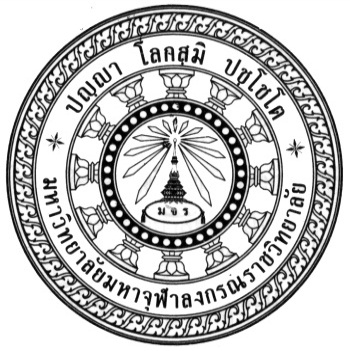 รายงานผลการประเมินคุณภาพการศึกษาภายในปีการศึกษา ๒๕๖๐หลักสูตรพุทธศาสตรดุษฎีบัณฑิต ระดับปริญญาเอกสาขาวิชาการจัดการเชิงพุทธคณะสังคมศาสตร์มหาวิทยาลัยมหาจุฬาลงกรณราชวิทยาลัยประจำปีการศึกษา ๒๕๖๐รายงาน ณ วันที่ ๒๔ กรกฎาคม ๒๕๖๑คำนำ	รายงานผลการประเมินคุณภาพการศึกษาภายใน หลักสูตรพุทธศาสตรดุษฎีบัณฑิต สาขาวิชาการจัดการเชิงพุทธ ระดับปริญญาเอก เป็นผลการประเมินคุณภาพการศึกษา ปีการศึกษา ๒๕๖๐ ตามกรอบมาตรฐานคุณวุฒิระดับอุดมศึกษาแห่งชาติของสำนักงานคณะกรรมการการอุดมศึกษา โดยมีจุดมุ่งหมายเพื่อตรวจสอบยืนยันสภาพจริงในการดำเนินงานของหลักสูตรให้ได้ข้อมูลที่สะท้อนถึงอัตลักษณ์ และผลสำเร็จของการดำเนินงานตามกรอบมาตรฐานคุณวุฒิ ระดับอุดมศึกษา	การประเมินคุณภาพการศึกษาภายใน ระดับหลักสูตร เป็นไปตามคู่มือการประกันคุณภาพภายใน ระดับอุดมศึกษา พ.ศ.๒๕๕๗ โดยมีจำนวนองค์ประกอบ ตัวบ่งชี้ที่ประเมินรวมทั้งสิ้น ๖ องค์ประกอบ ๑๓ ตัว บ่งชี้ โดยสรุปผลการประเมินคุณภาพการศึกษาภายใน ระดับหลักสูตรตามระบบและกลไกการประกันคุณภาพการศึกษาและสรุปผลการประเมินคุณภาพการศึกษาภายในระดับหลักสูตรตามกรอบมาตรฐานคุณวุฒิระดับอุดมศึกษาแห่งชาติ	คณะผู้ประเมินขอขอบคุณประธานหลักสูตร คณาจารย์ นิสิต ทุกท่านที่ให้ความร่วมมือให้ข้อมูลเพื่อให้การประกันคุณภาพการศึกษาสำเร็จลุล่วงไปด้วยดี และนำไปสู่การพัฒนาคุณภาพการศึกษาระดับคณะและมหาวิทยาลัยต่อไปลงชื่อ..................................................................................(......................................................................)ประธานคณะกรรมการประเมินคุณภาพการศึกษาภายใน ระดับหลักสูตร ประจำปีการศึกษา ๒๕๖๐วันที่ ๒๔ กรกฎาคม ๒๕๖๑สารบัญบทสรุปสำหรับผู้บริหารการตรวจสอบ	คณะกรรมการประเมินคุณภาพการศึกษาภายใน ได้ดำเนินการตรวจประเมินคุณภาพการศึกษาของหลักสูตรพุทธศาสตรดุษฎีบัณฑิต สาขาวิชาการจัดการเชิงพุทธ คณะสังคมศาสตร์ ประจำรอบปีการศึกษา ๒๕๖๐ ในวันที่ ๒๔ เดือน กรกฎาคม ๒๕๖๑ ตามองค์ประกอบและตัวบ่งชี้ พบว่า ในภาพรวมของหลักสูตร ผลการประเมินอยู่ในระดับ ๓.๙๙ ซึ่งจัดอยู่ในเกณฑ์คุณภาพดี โดยองค์ประกอบที่ ๑ (ตัวบ่งชี้ที่ ๑.๑) หลักสูตรพุทธศาสตรดุษฎีบัณฑิต สาขาวิชาการจัดการเชิงพุทธ ผ่านตามเกณฑ์มาตรฐานหลักสูตร และมีจำนวน ๒ องค์ประกอบอยู่ในระดับมาก ได้แก่ องค์ประกอบที่ ๒ และ ๕  มีจำนวน ๓ องค์ประกอบอยู่ในระดับดี ได้แก่ องค์ประกอบที่ ๓, ๔ และ ๖ จุดเด่นและแนวทางเสริม/จุดที่ควรพัฒนาและแนวทางปรับปรุง จุดเด่น๑.	อาจารย์ประจำหลักสูตรทุกคนมีผลงานที่ตีพิมพ์เผยแพร่ในวารสารระดับชาติและนานาชาติทุกปีแนวทางเสริมจุดเด่น ๑.	หลักสูตรฯ ควรสนับสนุนให้นิสิตตีพิมพ์ในวารสารวิชาการที่ปรากฏในฐานข้อมูล TCI ฐาน ๑๒.	หลักสูตรฯ ควรส่งเสริมกิจกรรมเสริมหลักสูตรให้แก่นิสิตอย่างต่อเนื่องจุดที่ควรพัฒนาและแนวทางปรับปรุง -องค์ประกอบที่ ๑ : การกำกับมาตรฐาน	ข้อเสนอแนะ	๑. ควรส่งเสริมให้อาจารย์ที่ปรึกษาวิทยานิพนธ์ อาจารย์ผู้สอบ ผลิตผลงานวิจัยอย่างต่อเนื่อง ๒. ควรกำกับติดตามผลการดำเนินงานอย่างต่อเนื่อง เพื่อพัฒนาประสิทธิภาพของหลักสูตรต่อไป ๓. หลักสูตรควรมีการวางแผนในการแต่งตั้งอาจารย์ผู้สอบวิทยานิพนธ์โดยเฉพาะผู้ทรงคุณภายนอกที่จะต้องเป็นไปตามเกณฑ์ของ สกอ. ปี ๒๕๕๘องค์ประกอบที่ ๒ : บัณฑิต	ข้อเสนอแนะ	๒.๑ (๑)  ควรนำผลการประเมินคุณภาพผู้ใช้บัณฑิตมาวิเคราะห์และวางแผนและพัฒนาปรับปรุงผลการเรียนรู้แต่ละด้านที่กำหนดไว้ใน มคอ.๒ ให้มีความชัดเจนมากยิ่งขึ้น	๒.๒ (๑) หลักสูตรควรมีการวางแผนการตีพิมพ์ผลงานนิสิตและผู้สำเร็จการศึกษาให้อยู่ในวงรอบปีการศึกษาที่ประเมิน	     (๒) ควรสนับสนุนให้นิสิตนำเสนอผลงานในเวทีการประชุมวิชาการระดับนานาชาติ หรือตีพิมพ์ในวารสารวิชาการระดับนานาชาติ (SCOPUS) 	องค์ประกอบที่ ๓ : นิสิต	๓.๑ (๑) หลักสูตรควรมีการทบทวนแผนการเตรียมความพร้อมของนิสิตแรกเข้าโดยจัดกิจกรรมทางวิชาการพื้นฐานที่จำเป็นในการเรียนรายวิชาในหลักสูตรให้หลากหลายมากยิ่งขึ้น	      (๒) ควรมีการวางแผนเชิงรุกร่วมกับคณะและมหาวิทยาลัยในการรับนิสิตเพื่อให้ได้ตามเป้าหมายที่วางไว้และควรมีการทบทวนแผนทุกปีอย่างต่อเนื่อง	      (๓) ควรมีการประเมินกระบวนการทุกครั้ง และนำผลการประเมินกระบวนการทั้งจากปีก่อนและปัจจุบันมาพัฒนากระบวนการรับสมัครให้ดียิ่งขึ้น	๓.๒ (๑) กิจกรรมส่งเสริมและพัฒนานิสิตควรส่งเสริมให้เกิดการพัฒนาทักษะที่หลากหลายโดยเฉพาะที่เน้นเกี่ยวกับทักษะการทำวิทยานิพนธ์ การจัดกิจกรรมในห้องเรียนและนอกห้องเรียนมากยิ่งขึ้น องค์ประกอบที่ ๔ : อาจารย์ข้อเสนอแนะ๔.๑ (๑) ควรส่งเสริมให้อาจารย์พัฒนาตนเองในการเพิ่มพูนความรู้ในด้านวิชาการและวิชาชีพที่หลากหลายมากยิ่งขึ้น๔.๒ (๑) ควรมีแผนพัฒนาอาจารย์เพื่อขึ้นสู่ตำแหน่งทางวิชาการ และส่งเสริมให้อาจารย์เสนอผลงานเพื่อขอตำแหน่งทางวิชาการ     (๒) หลักสูตรควรให้ความสำคัญบทความวิจัยและบทความทางวิชาการของอาจารย์ประจำหลักสูตรที่ได้รับการอ้างอิงในฐานข้อมูล TCI และ Scopus ให้มากขึ้น๔.๓ (๑) ควรนำผลการวิเคราะห์ความพึงพอใจของอาจารย์ประจำหลักสูตรมาวางแผนปรับปรุงระบบการแต่งตั้ง การบริหารและการพัฒนาอาจารย์เพื่อให้เกิดประสิทธิภาพมากยิ่งขึ้นองค์ประกอบที่ ๕ : หลักสูตร การเรียนการสอน และการประเมินผู้เรียน	ข้อเสนอแนะ	๕.๑ (๑) ควรปรับปรุงปรัชญา วัตถุประสงค์ของหลักสูตรใหม่ ให้เข้มข้นกว่าระดับปริญญาโท	๕.๒ (๑) ควรส่งเสริมให้อาจารย์ผู้สอนใช้กระบวนการสอนที่พัฒนาทักษะการเรียนรู้ของนิสิตโดยเฉพาะการสอนที่เน้นปัญหาหรือใช้การวิจัยเป็นฐาน	๕.๓ (๑) การประเมินผลของนิสิตควรสะท้อนให้เกิดการพัฒนาการเรียนการสอนและผลการเรียนรู้ (โดยพิจารณาจาก มคอ.๕ ของปีที่ผ่านมาสะท้อนถึงการปรับปรุง มคอ.๓ ของปีนี้และส่งผลถึง มคอ.๕ ของปีนี้อย่างไรในรายวิชาเดียวกัน) และนำมาพัฒนาหลักสูตรใน มคอ.๗๕.๔ (๑) มหาวิทยาลัยควรสนับสนุนงบประมาณในการจัดทำสื่อการเรียนการสอนแก่อาจารย์ ประเภทสื่อ E-Learningองค์ประกอบที่ ๖ : สิ่งสนับสนุนการเรียนรู้	ข้อเสนอแนะ	๖.๑ (๑) หลักสูตรควรนำผลจาก มคอ.๕ ที่เกี่ยวกับทรัพยากรประกอบการเรียนการสอนและสิ่งอำนวยความสะดวกมาพิจารณาเพื่อวางแผนในการจัดหาสิ่งสนับสนุนการเรียนรู้ให้เพียงพอและเหมาะสมนอกเหนือจากแบบประเมินความพึงพอใจวิธีการประเมิน           ๑) การวางแผนและการประเมิน (ก่อน ระหว่าง และหลังการตรวจประเมิน)	๑.๑) การดำเนินการก่อนการตรวจประเมิน 	ได้มีการประชุมคณะกรรมการก่อนการตรวจประเมิน เมื่อวันที่ ๒๔ เดือน กรกฎาคม ๒๕๖๑  เพื่อร่วมกันวิเคราะห์ข้อมูลตามมาตรฐานและเกณฑ์ประเมินของแต่ละตัวบ่งชี้ และรายงานการประเมินตนเอง (SAR) กำหนดประเด็นที่ต้องตรวจสอบระหว่างการตรวจประเมิน วางแผนการตรวจประเมิน มอบหมายภาระงานให้คณะกรรมการประเมินแต่ละคนปฏิบัติ ๑.๒) การดำเนินการระหว่างตรวจประเมิน  มีกิจกรรมหลัก ๆ ประกอบด้วย		(๑) คณะกรรมการประเมินคุณภาพการศึกษาภายในระดับหลักสูตรประชุมร่วมกับคณะกรรมการบริหารหลักสูตรและคณาจารย์ประจำ เพื่อแนะนำคณะกรรมการตรวจประเมิน  
แจ้งวัตถุประสงค์การตรวจประเมิน และรับฟังการสรุปผลการดำเนินงานของหลักสูตร		(๒) สัมภาษณ์ผู้บริหารและผู้มีส่วนได้ส่วนเสียที่เกี่ยวข้อง เช่น ประธานหลักสูตร อาจารย์ประจำหลักสูตร นิสิต ผู้ทรงคุณวุฒิภายนอก ศิษย์เก่า ฯลฯ 		(๓) ตรวจเอกสารและหลักฐานเพิ่มเติม พร้อมสัมภาษณ์ผู้ปฏิบัติ/รับผิดชอบจัดทำรายงานผลการดำเนินงานของตัวบ่งชี้		(๔) สังเกตอาคารสถานที่ให้บริการนิสิต ห้องสมุด ห้องเรียน  และการดำเนินกิจกรรมการเรียน การสอน		(๕) ประชุมคณะกรรมการเพื่อสรุปข้อมูล สรุปผลการประเมิน และการเตรียมการเสนอผลการประเมิน		๑.๓) การดำเนินการหลังตรวจประเมิน มีกิจกรรมหลัก ๆ ประกอบด้วย(๑) เสนอผลการประเมินด้วยวาจา แก่ผู้บริหารหลักสูตร คณาจารย์ และผู้ที่เกี่ยวข้อง เปิดโอกาสให้หลักสูตรได้ชี้แจง ทำความเข้าใจร่วมกัน เป็นอันสิ้นสุดกระบวนการตรวจประเมิน				(๒) คณะกรรมการผู้ประเมินได้มีการประชุมทบทวนร่างรายงานผลการประเมิน และประสานกับผู้รับผิดชอบงานประกันคุณภาพการศึกษา เพื่อให้ตรวจสอบยืนยันความถูกต้องหรือทักท้วง หลังจากนั้นคณะกรรมการผู้ประเมินทำการปรับปรุงแก้ไข และจัดทำเอกสารเสนอผลการประเมินเป็นลายลักษณ์อักษร เสนอไปยังคณะสังคมศาสตร์ มหาวิทยาลัยมหาจุฬาลงกรณราชวิทยาลัย เพื่อดำเนินการต่อไป๒) การตรวจสอบความน่าเชื่อถือของข้อมูล		๒.๑) ข้อมูลส่วนที่เป็นรายงานการประเมินตนเองการตรวจสอบความถูกต้องของข้อมูลในเอกสารรายงานการประเมินตนเองตรวจสอบโดยศึกษาข้อมูลเพิ่มเติมจากต้นฉบับ  ตรวจสอบเอกสารหลักฐาน  สัมภาษณ์ผู้เกี่ยวข้อง และศึกษาสังเกตสถานการณ์จริง		๒.๒) ข้อมูลส่วนที่เป็นผลการประเมินของคณะกรรมการการตรวจสอบความถูกต้องของข้อมูลที่เป็นผลการประเมินของคณะกรรมการตรวจสอบโดยการ (๑) ตรวจสอบกับคำอธิบายของคู่มือการประกันคุณภาพ (๒) การนำเสนอผลต่อที่ประชุมคณะกรรมการ  และ (๓) การเสนอผลการประเมินด้วยวาจาต่อที่ประชุมของบุคลากรของหน่วยรับตรวจเพื่อการให้ยืนยันความถูกต้องของข้อมูลทั้งนี้เกณฑ์การตัดสินผล เป็นไปตามที่สำนักงานคณะกรรมการการอุดมศึกษากำหนดรายนามคณะกรรมการประเมินคุณภาพการศึกษาภายใน(รศ.สยาม ดำปรีดา)ประธานกรรมการ   (รศ.ดร.วันทนีย์ แสนภักดี)                                                 (ผศ.ดร.ธัชชนันท์ อิศรเดช)            กรรมการ                                                                  กรรมการและเลขานุการบทที่ ๑บทนำ๑.๑ ชื่อหลักสูตรหลักสูตร   	หลักสูตรพุทธศาสตรดุษฎีบัณฑิต สาขาวิชาการจัดการเชิงพุทธชื่อย่อ 		พธ.ด. (การจัดการเชิงพุทธ)ชื่อภาษาอังกฤษ 	Doctor of Philosophy Program in Buddhist Managementคณะสังคมศาสตร์ มหาวิทยาลัยมหาจุฬาลงกรณราชวิทยาลัย๑.๒ รหัสหลักสูตร ๒๕๕๔๑๘๕๑๑๐๐๗๑๔ ๑.๓ ประวัติความเป็นมาของหลักสูตร	๑) ปรัชญาของหลักสูตร	หลักสูตรพุทธศาสตรดุษฎีบัณฑิต สาขาวิชาการจัดการเชิงพุทธ มุ่งเน้นการพัฒนาองค์ความรู้ใหม่ ทางด้านการจัดการที่บูรณาการหลักการทางพระพุทธศาสนา เพื่อพัฒนาและเสริมสร้างความทันสมัยทางวิชาการของศาสตร์ทางด้านการจัดการ สอดคล้องกับพระปณิธานของพระบาทสมเด็จพระปรมินทรมหาจุฬาลงกรณ์ พระจุลจอมเกล้าเจ้าอยู่หัว ที่ได้ทรงสถาปนามหาวิทยาลัยมหาจุฬาลงกรณราชวิทยาลัยขึ้น เพื่อเป็นที่ศึกษาพระไตรปิฎก และวิชาชั้นสูง อีกทั้งสามารถตอบสนองต่อการเปลี่ยนแปลงทางเศรษฐกิจ สังคมและการเมืองประเทศ ทั้งในปัจจุบันและอนาคต	๒) วัตถุประสงค์ของหลักสูตร		๑.๒.๑ เพื่อผลิตพุทธศาสตรดุษฎีบัณฑิต ให้มีความรู้ความเข้าใจวิชาการทางพระพุทธศาสนาประยุกต์เข้ากับวิชาการแห่งการจัดการ พร้อมกับบูรณาการเข้ากับศาสตร์สมัยใหม่ได้อย่างกลมกลืน		๑.๒.๒ เพื่อผลิตพุทธศาสตรดุษฎีบัณฑิต ให้นำความรู้ในวิชาการทางพระพุทธศาสนาไปประยุกต์ใช้ในการจัดการ และเน้นถึงความรู้คู่คุณธรรมตามหลักทางพระพุทธศาสนา มีความลึกซึ้งด้านจิตภาวนา สุขสงบเยือกเย็น แจ่มใส ใฝ่รู้ สร้างสรรค์ และมีวิสัยทัศน์กว้างไกล เป็นพุทธศาสตรดุษฏีบัณฑิตที่เพียบพร้อมที่เป็นต้นแบบหรือตัวอย่างที่ดีให้แก่สังคมได้		๑.๒.๓ เพื่อผลิตพุทธศาสตรดุษฎีบัณฑิต ให้มีความรู้ความสามารถในการสังเคราะห์ข้อมูลวิเคราะห์วิจัย จัดระบบและประเมินผลข้อมูลจนเกิดองค์ความรู้ใหม่ เพื่อความเจริญก้าวหน้าทางวิชาการพระพุทธ ศาสนาที่บูรณาการเข้ากับวิชาการทางด้านการจัดการ ตลอดจนพัฒนาสังคมและประเทศชาติให้มีความเจริญยั่งยืนตลอดไป๑.๔. ผลการปรับปรุงตามข้อเสนอแนะของผลการประเมินปีที่ผ่านมา - การดำเนินตามข้อเสนอแนะของกรรมการในปีที่ผ่านมาในประเด็นที่หลักสูตรควรมีการนำผลงานทางวิชาการไปตีพิมพ์กับวารสารที่อยู่ในฐาน TCI ในแหล่งต่างๆอันเป็นการกระจายองค์ความรู้สู่สาธารณชน
ที่มีความหลากหลายนั้น ในปีการศึกษา ๒๕๖๐ หลักสูตรได้ส่งเสริมให้อาจารย์ประจำหลักสูตรได้ตีพิมพ์ผลงานที่อยู่ในฐาน TCI ๑ ทั้งหมด- หลักสูตรได้มีการวางแผนในการกำกับติดตามวิทยานิพนธ์ของนิสิตในหลักสูตรซึ่งเป็นนิสิตหลักสูตรปี พ.ศ.๒๕๕๙ ซึ่งจากการกำกับติดตามนั้นนิสิตร้อยละ ๑๐๐ สำเร็จการศึกษาตามกรอบเวลา และกระบวนการดังกล่าวได้นำมาใช้กับนิสิตในหลักสูตรใหม่เพื่อที่จะได้เป็นไปในทางเดียวกัน- หลักสูตรได้มีการแต่งตั้งคณะกรรมการจัดทำแผนพัฒนาอาจารย์และแผนการส่งเสริมให้อาจารย์ได้เพิ่มพูนความรู้โดยเฉพาะกิจกรรมการเรียนการสอนอย่างต่อเนื่องโดยเฉพาะในปีการศึกษา ๒๕๖๐ หลักสูตรได้ดำเนินโครงการเกี่ยวกับการพัฒนาศักยภาพอาจารย์ประจำหลักสูตรเป็นจำนวนมาก ประกอบด้วย โครงการอบรมพัฒนาความรู้ด้านการวิจัย ด้านการประกันคุณภาพการศึกษา ด้านการเรียนการสอน ด้านการเขียนผลงานวิชาการ- หลักสูตรได้มีการพัฒนาและปรับปรุงกระบวนการบริการทางวิชาการเพื่อให้เกิดประโยชน์ต่อสังคม กล่าวคือ หลักสูตรได้ออกให้ความรู้ในด้านต่าง ๆ ที่เกี่ยวเนื่องกับความต้องการของประชาชนเพื่อมีภาวะต่าง ๆ ที่เกิดขึ้นในสังคมซึ่งกระบวนการให้บริการดังกล่าวนั้น ได้มีการสำรวจความต้องการของประชาชนในชุมชนนั้นๆ แล้วจึงได้มีการวางแผนให้บริการในเรื่องนั้น ๆ ต่อไป ซึ่งในปีการศึกษา ๒๕๖๐ หลักสูตรได้ออกให้บริการเรื่องมหาวิทยาลัยสงฆ์กับสังคมไทยซึ่งเป็นส่วนหนึ่งของรายวิชาในหลักสูตร- หลักสูตรได้ดำเนินจัดให้มีสิ่งสนับสนุนการเรียนรู้ที่เพียงพอต่อความต้องการของนิสิตและใน
ปีการศึกษา ๒๕๖๐ หลักสูตรได้จัดให้มีห้องปฏิบัติการสารสนเทศ ซึ่งเป็นห้องที่นิสิตสามารถสืบค้นข้อมูลได้อย่างครบวงจรและมีประสิทธิภาพ๑.๕ อาจารย์ประจำหลักสูตร 	๑.๕.๑ อาจารย์ประจำหลักสูตร (ชุดที่ระบุใน มคอ.๒)    ๑.๔.๒ อาจารย์ประจำหลักสูตร (ชุดปัจจุบัน)๑.๖ สถานที่จัดการเรียนการสอนคณะสังคมศาสตร์ มหาวิทยาลัยมหาจุฬาลงกรณราชวิทยาลัย๑.๗ จำนวนนิสิต บทที่ ๒ผลการประเมินรายองค์ประกอบตัวบ่งชี้หมวดที่ ๑ ข้อมูลทั่วไปองค์ประกอบที่ ๑ การกำกับมาตรฐาน ตัวบ่งชี้ที่ ๑.๑ การบริหารจัดการหลักสูตรตามเกณฑ์มาตรฐานหลักสูตรที่กำหนดโดย สกอ.สรุปผลการประเมินจากคณะกรรมการหมายเหตุ : หากไม่ผ่านเกณฑ์ข้อใดข้อหนึ่ง ถือว่าหลักสูตรไม่ได้มาตรฐาน และผลเป็น “ไม่ผ่าน” คะแนนเป็นศูนย์ข้อเสนอแนะหมวดที่ ๒  อาจารย์องค์ประกอบที่ ๔ อาจารย์ องค์ประกอบที่ ๔ อาจารย์ องค์ประกอบที่ ๔ อาจารย์ องค์ประกอบที่ ๔ อาจารย์ องค์ประกอบที่ ๔ อาจารย์ องค์ประกอบที่ ๔ อาจารย์ หมวดที่ ๓ นิสิตและบัณฑิตองค์ประกอบที่ ๒ บัณฑิตองค์ประกอบที่ ๒ บัณฑิตองค์ประกอบที่ ๓ นิสิตองค์ประกอบที่ ๓ นิสิตองค์ประกอบที่ ๓ นิสิตหมวดที่ ๔ ข้อมูลสรุปรายวิชาและคุณภาพการสอนองค์ประกอบที่ ๕ หลักสูตร การเรียนการสอน การประเมินผู้เรียนองค์ประกอบที่ ๕ หลักสูตร การเรียนการสอน การประเมินผู้เรียนองค์ประกอบที่ ๕ หลักสูตร การเรียนการสอน การประเมินผู้เรียนองค์ประกอบที่ ๕ หลักสูตร การเรียนการสอน การประเมินผู้เรียนหมวดที่ ๕  การบริหารหลักสูตรองค์ประกอบที่ ๖ สิ่งสนับสนุนการเรียนรู้บทที่ ๓สรุปการประเมินคุณภาพการศึกษาภายใน ระดับหลักสูตรหลักสูตรพุทธศาสตรดุษฎีบัณฑิต สาขาวิชาการจัดการเชิงพุทธคณะสังคมศาสตร์๒.๑ ผลการประเมินรายตัวบ่งชี้ตามองค์ประกอบคุณภาพของหลักสูตร ปีการศึกษา ๒๕๖๐ตาราง ๑ ผลการประเมินตามองค์ประกอบที่ ๑-๖ตาราง ๒ ผลการวิเคราะห์คุณภาพการศึกษาภายในระดับหลักสูตร ผลการประเมินตาราง ๓ ผลการวิเคราะห์จุดเด่นและแนวทางเสริม จุดที่ควรพัฒนาและแนวทางปรับปรุง (ไม่เกิน ๓ ข้อ)ภาคผนวก - คำสั่งแต่งตั้งคณะกรรมการตรวจประเมินคุณภาพภายใน ระดับหลักสูตร หลักสูตรพุทธศาสตรดุษฎีบัณฑิต สาขาวิชาการจัดการเชิงพุทธ ประจำปีการศึกษา 25๖๐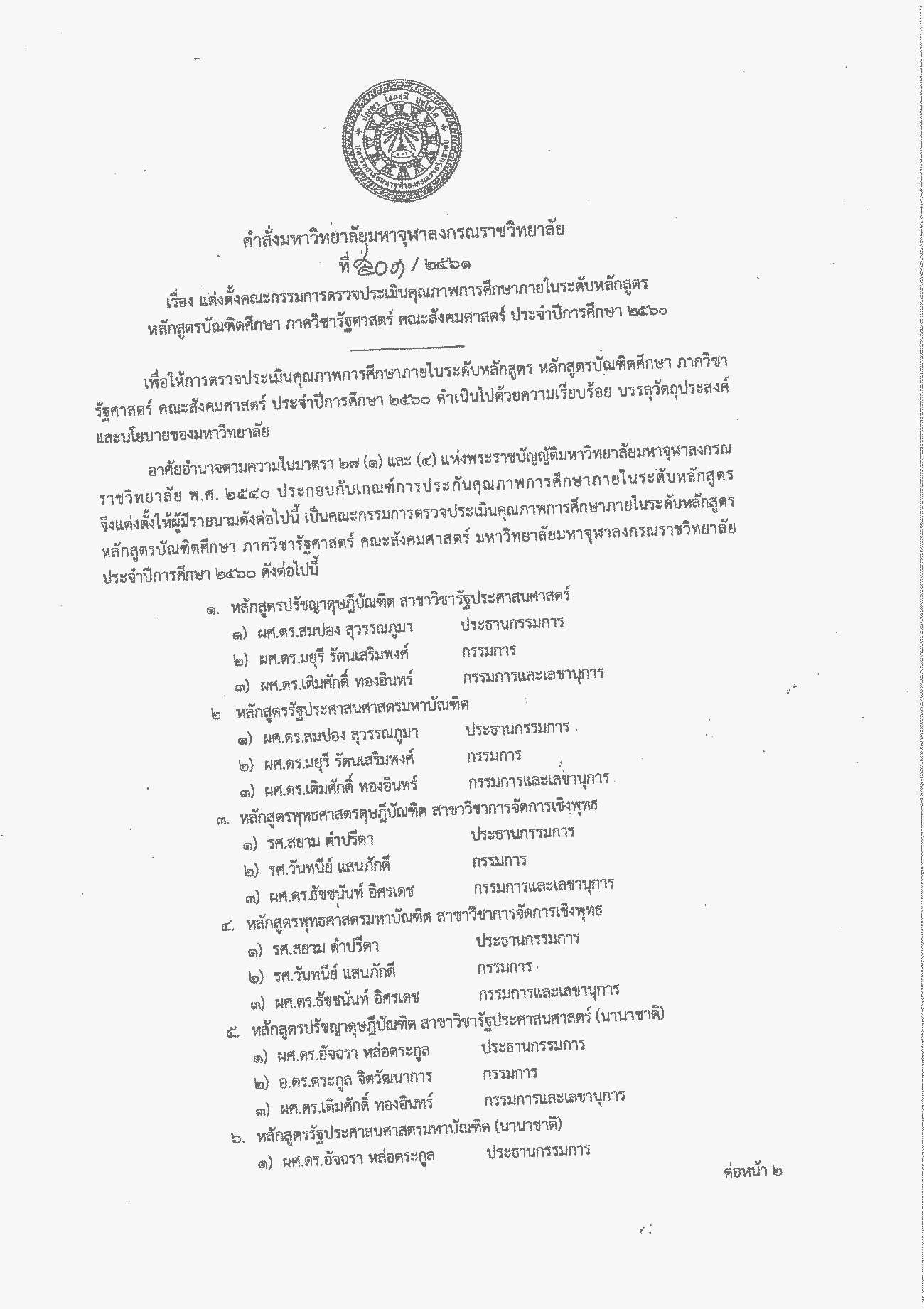 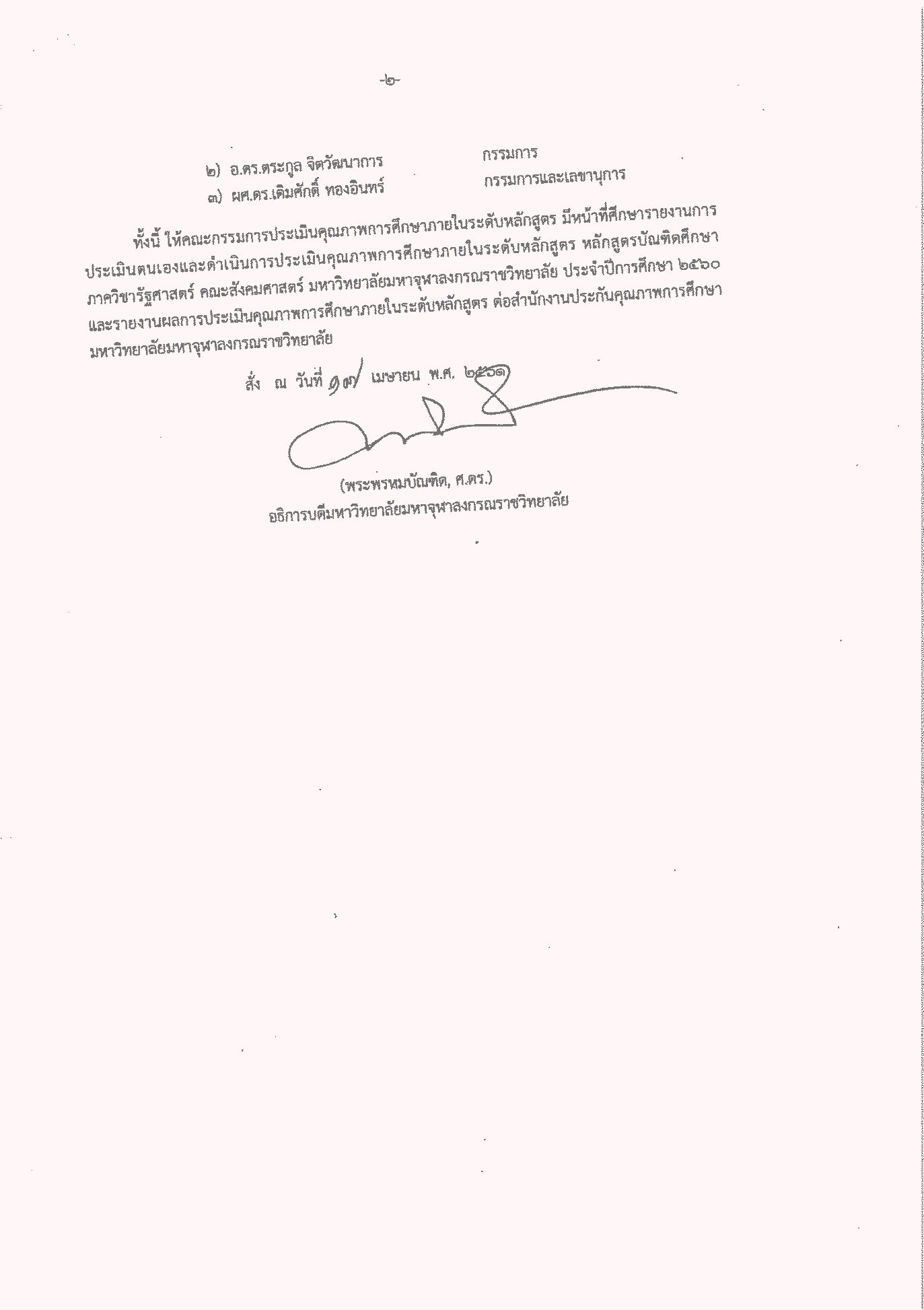 - กำหนดตรวจประเมินคุณภาพการศึกษาภายใน ระดับหลักสูตร หลักสูตรพุทธศาสตรดุษฎีบัณฑิต สาขาวิชาการจัดการเชิงพุทธ ประจำปีการศึกษา 25๖๐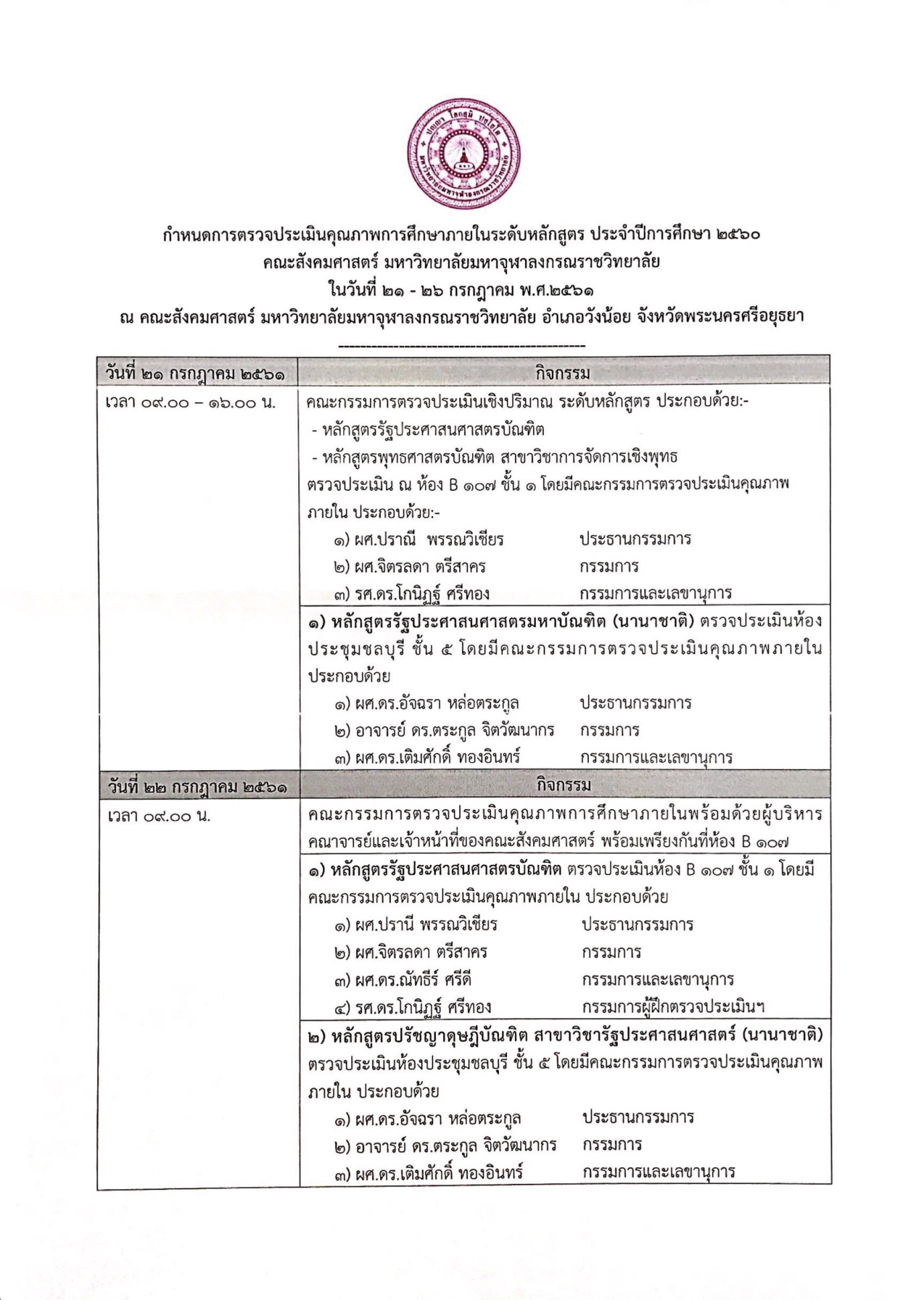 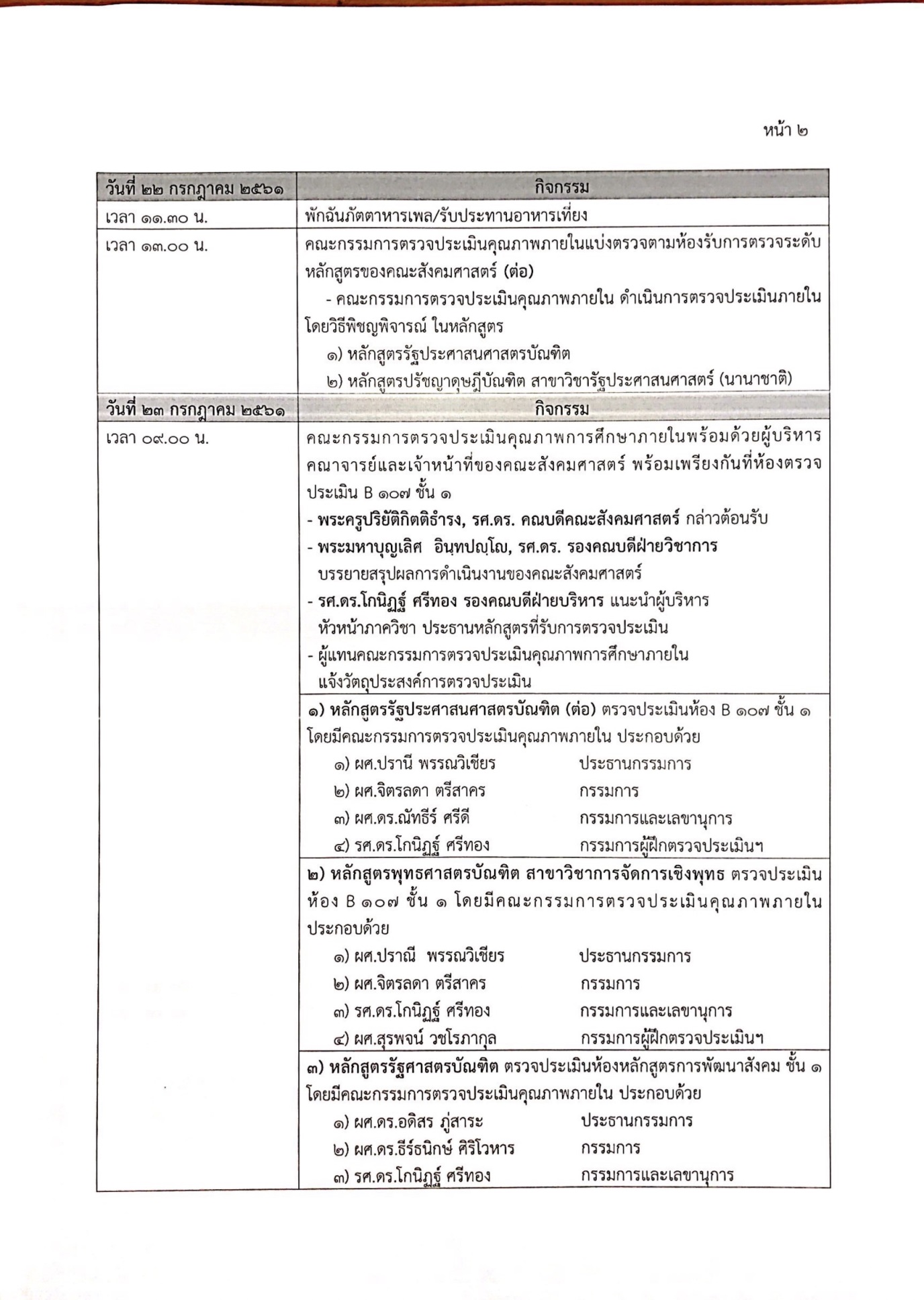 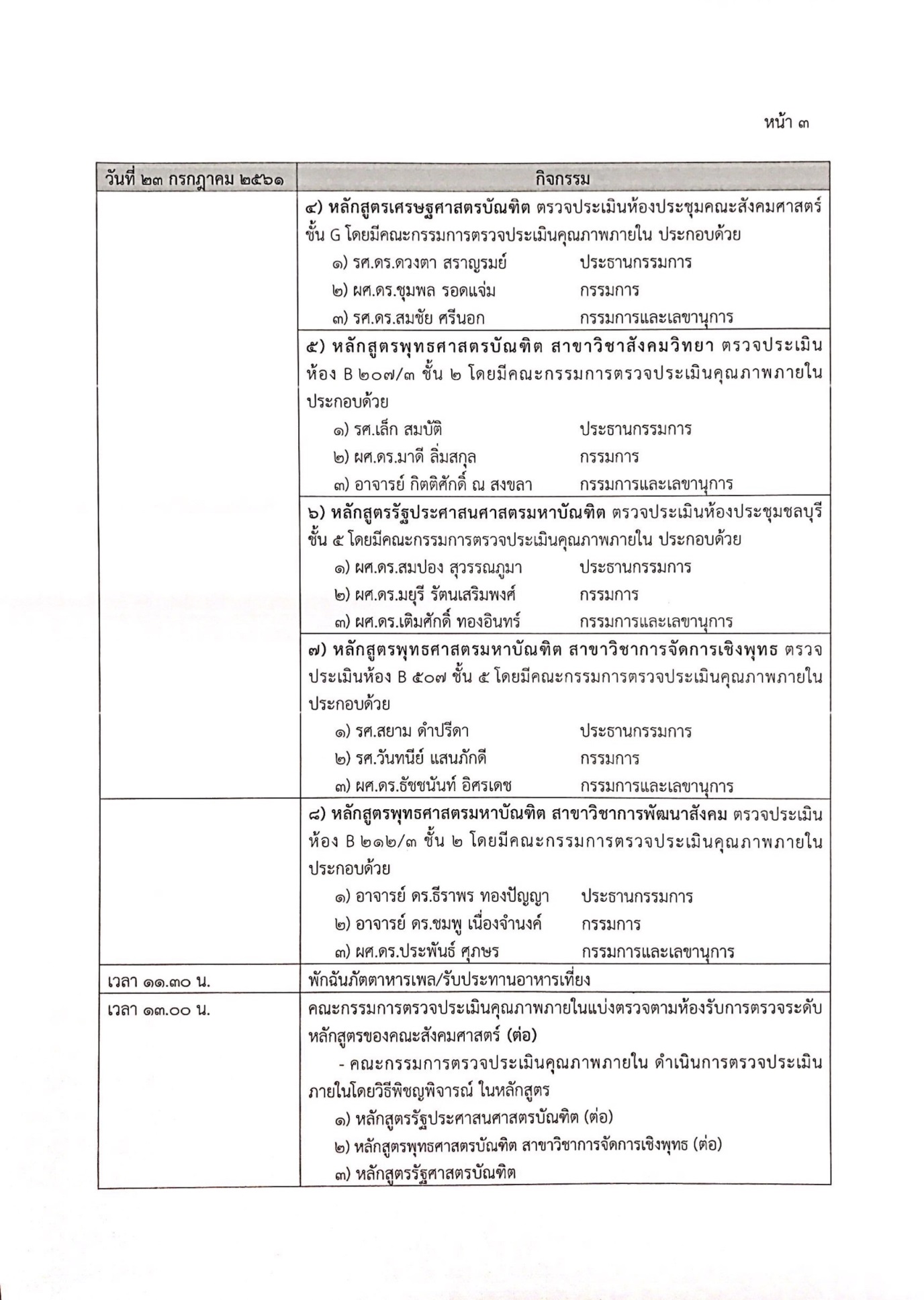 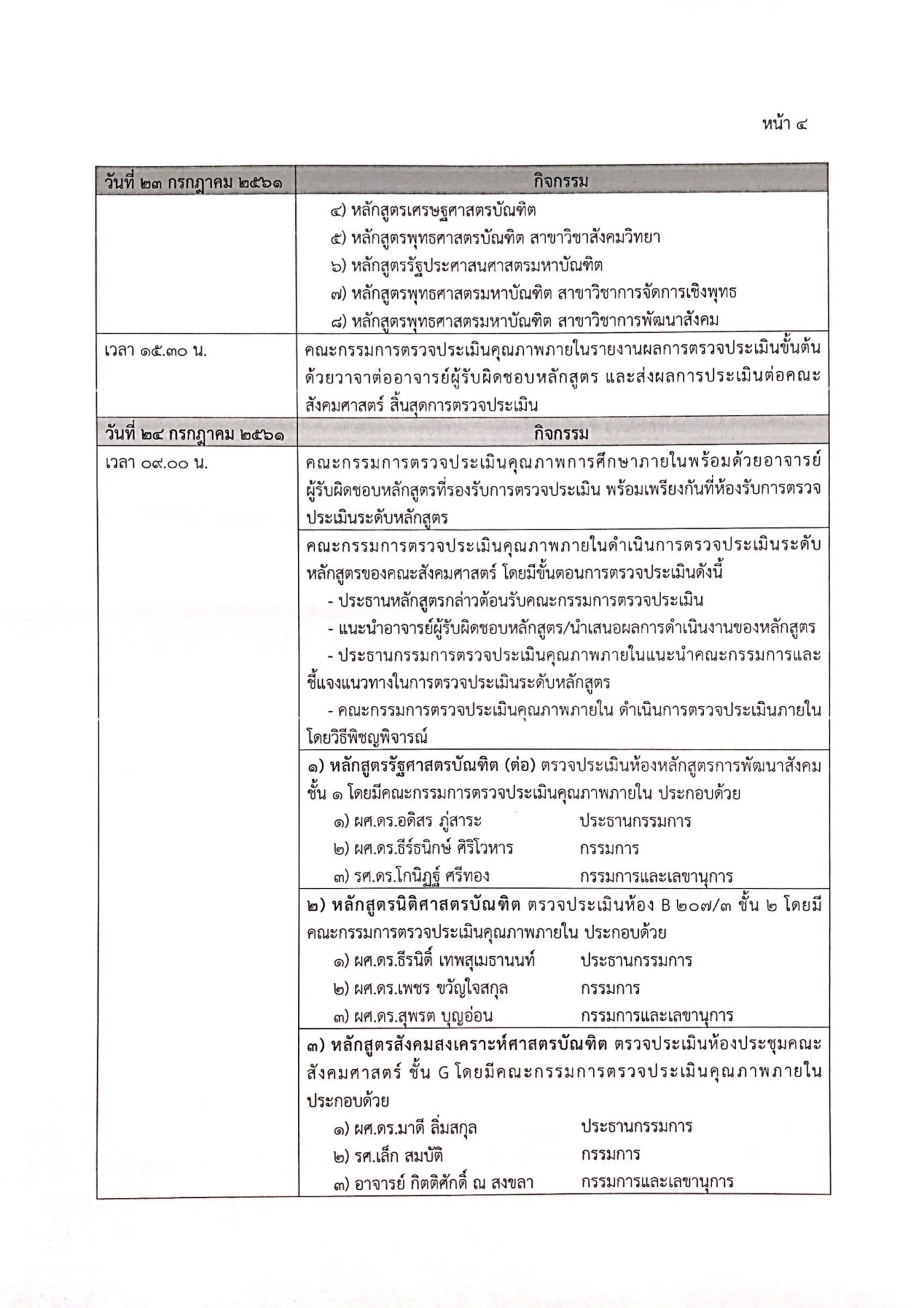 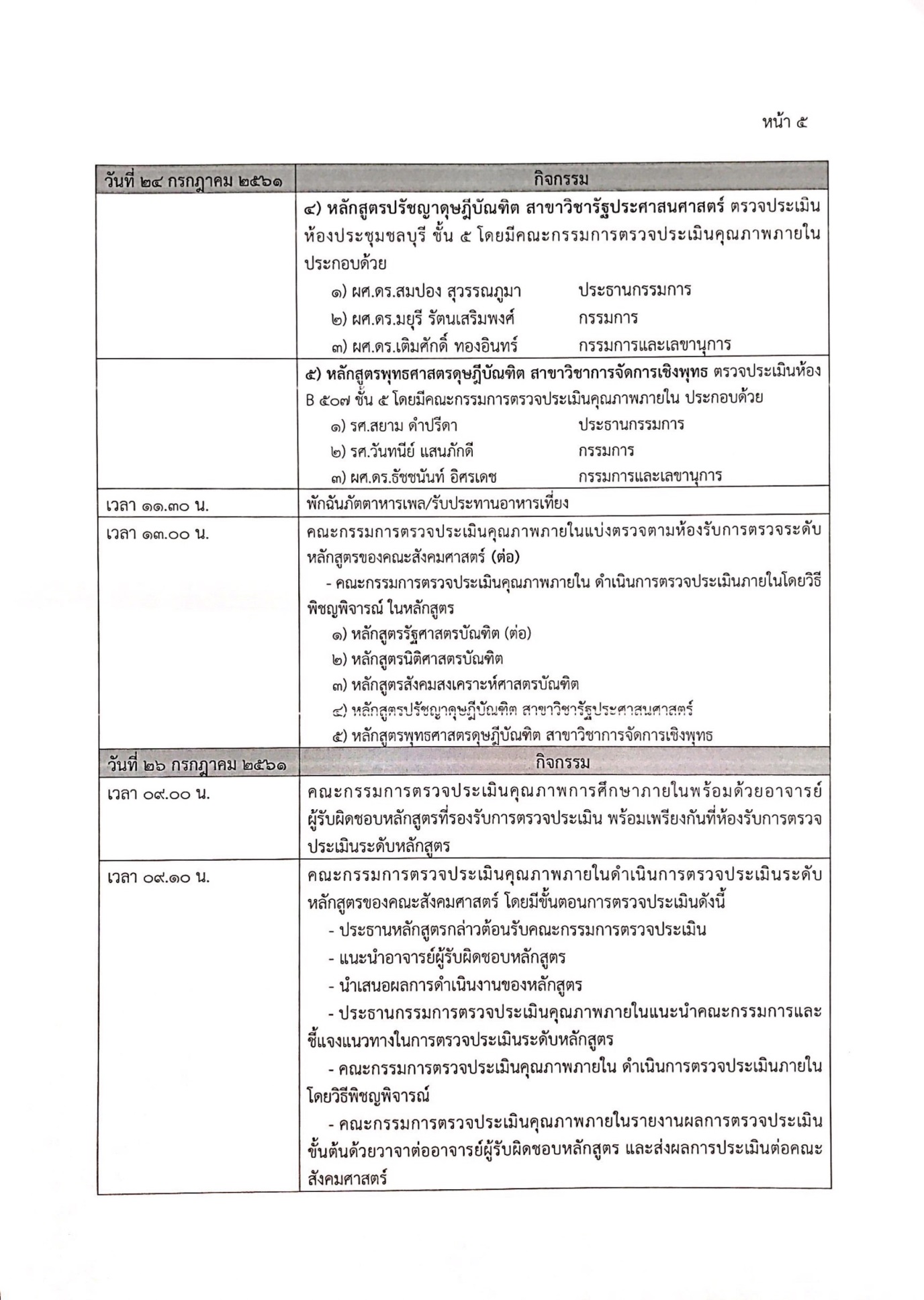 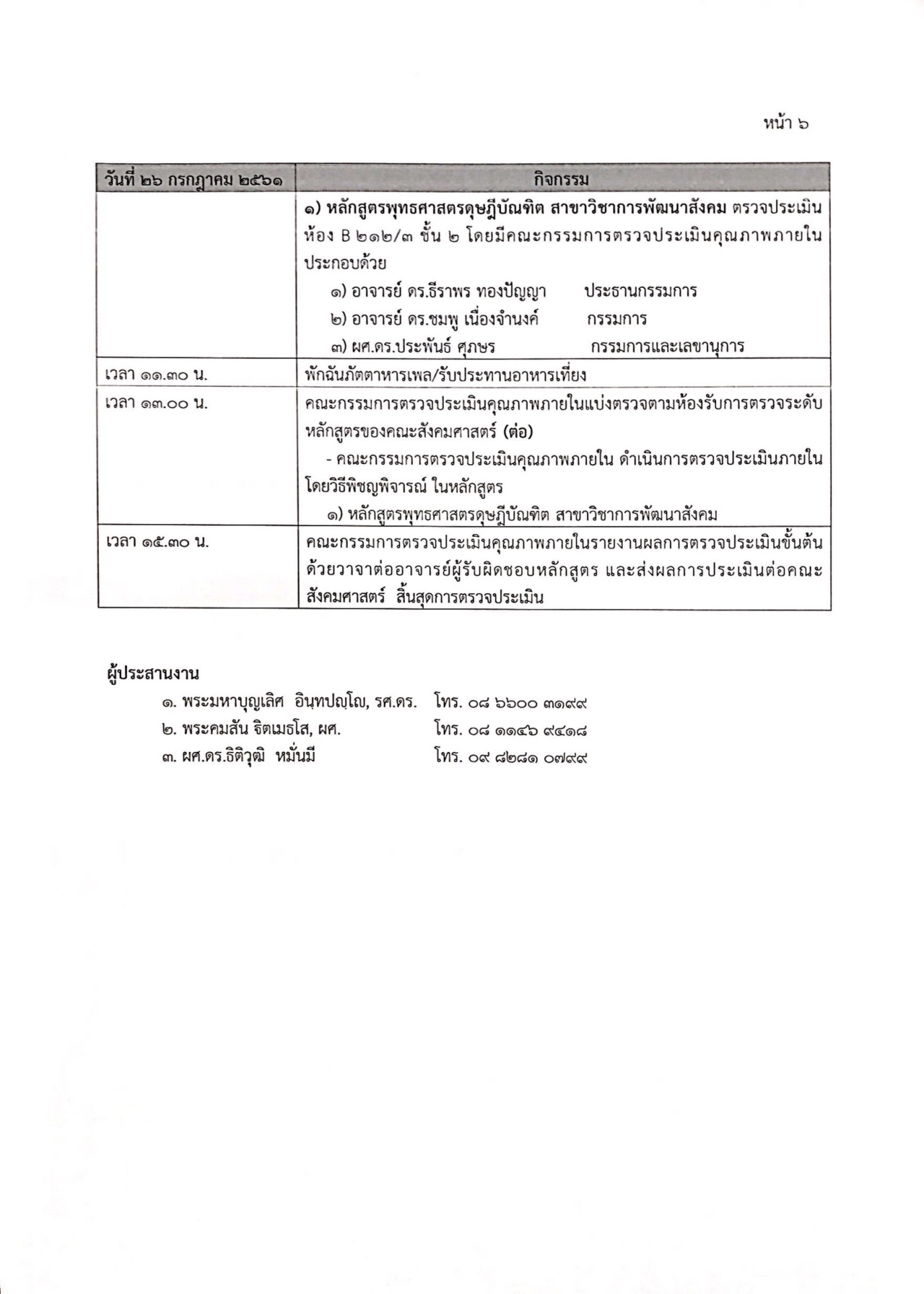 ภาพประกอบ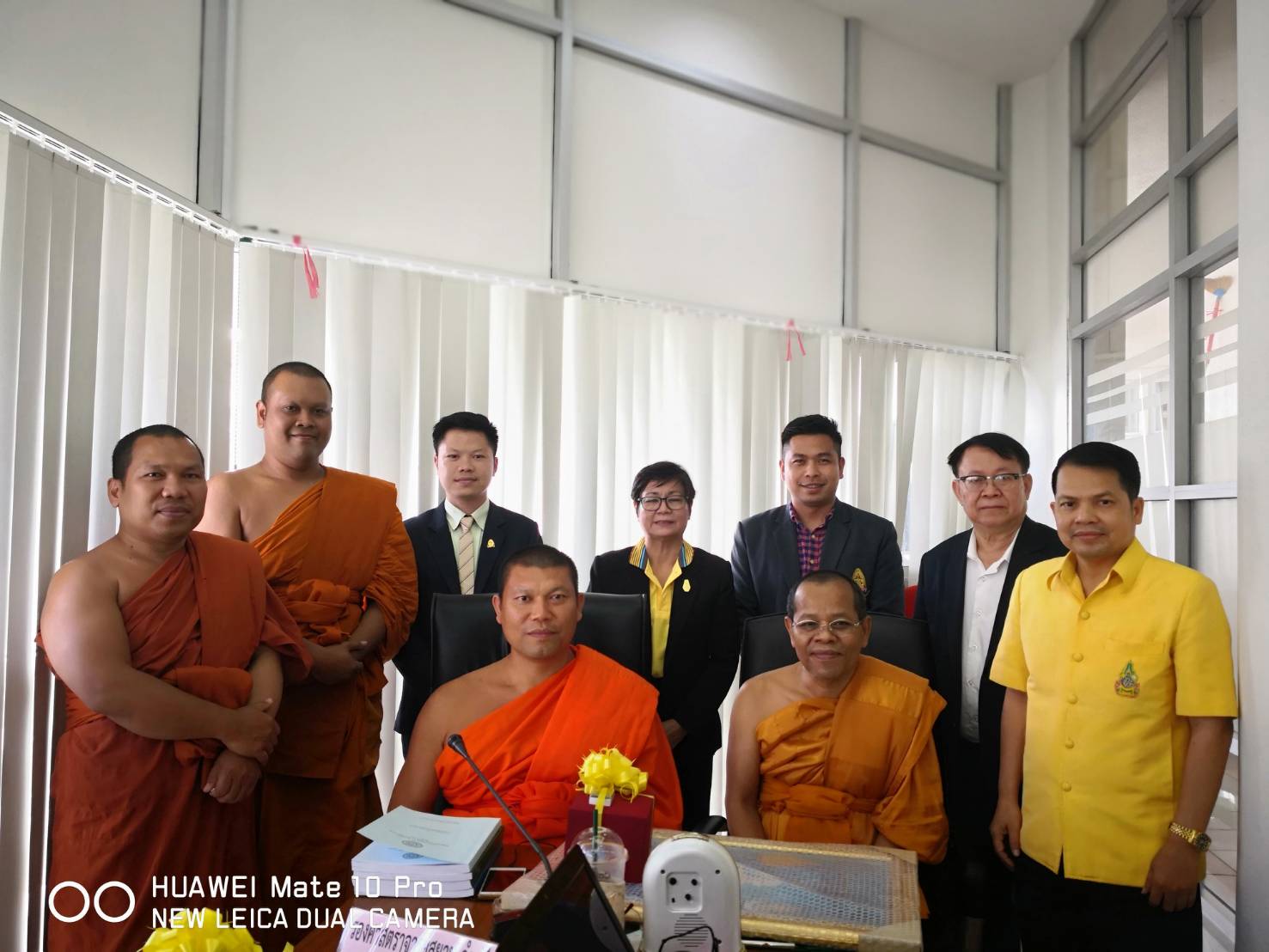 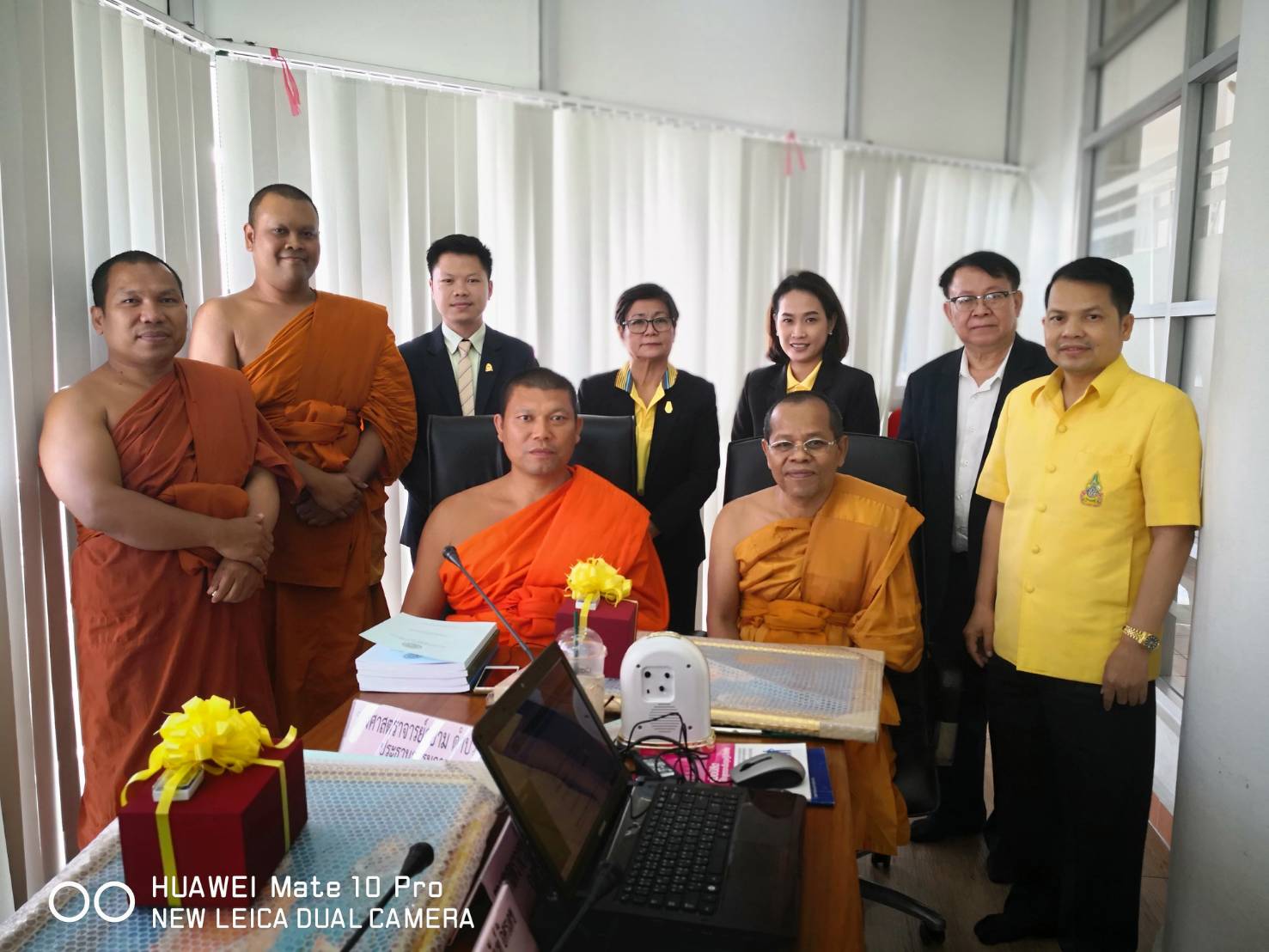 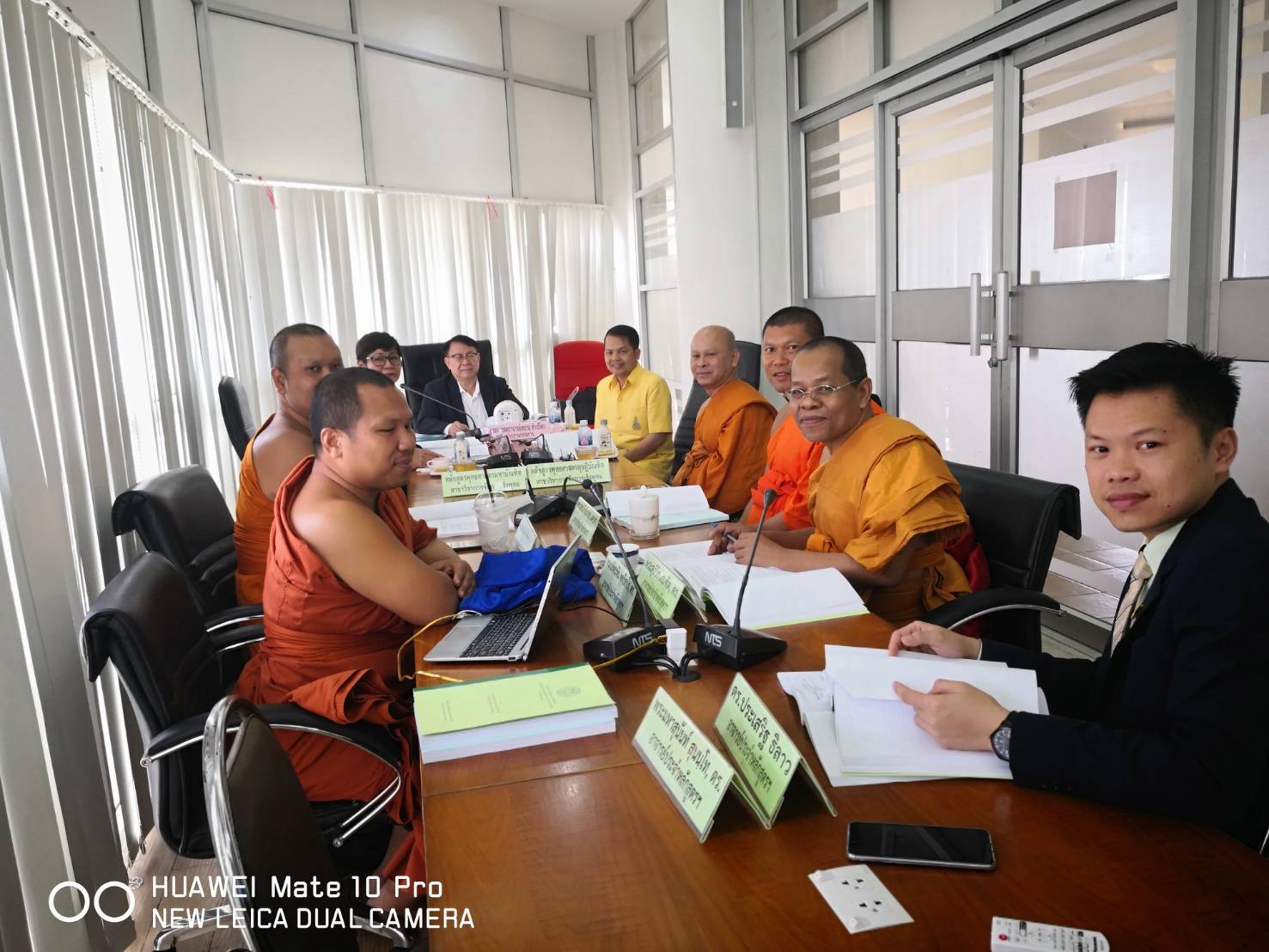 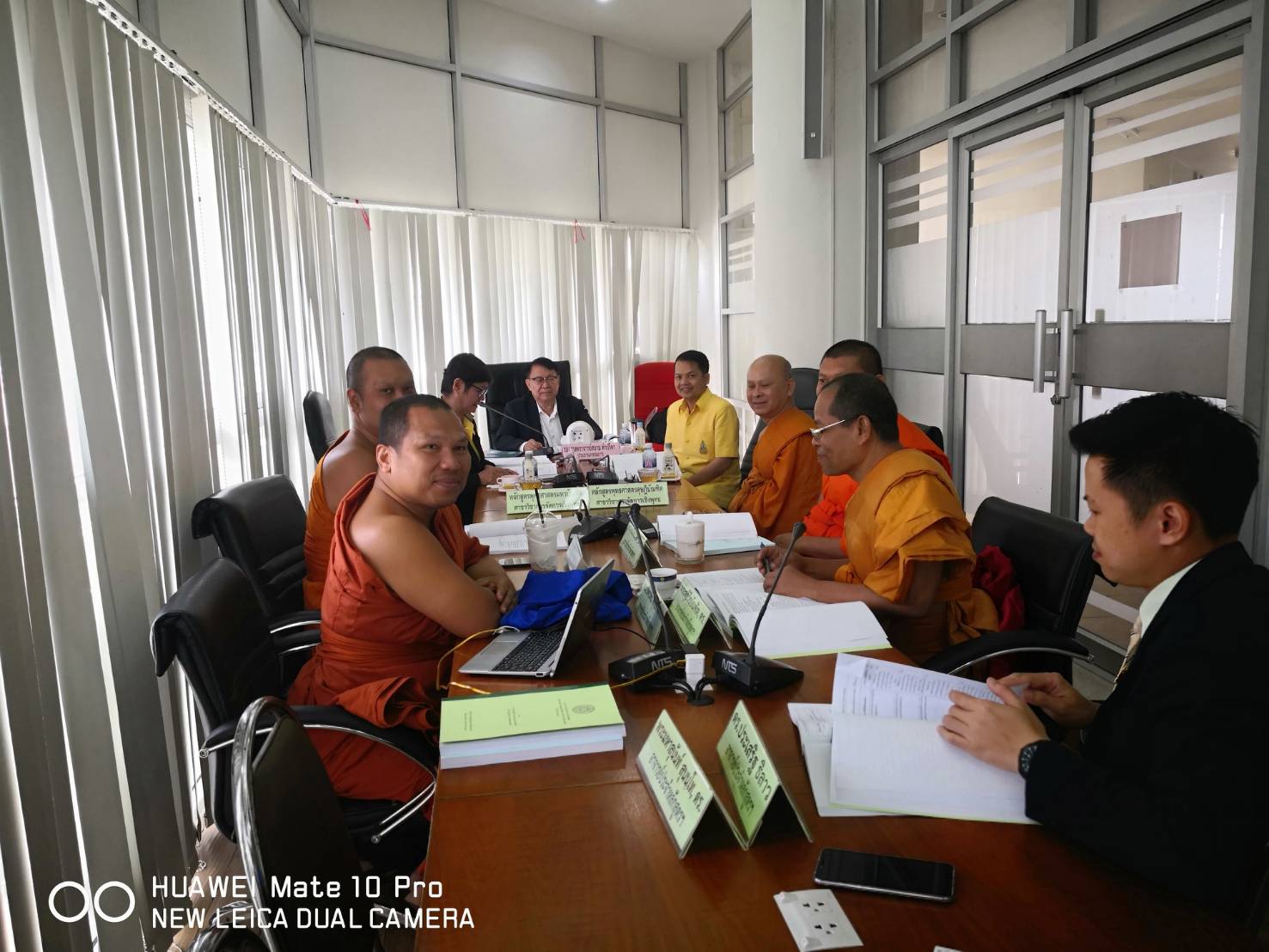 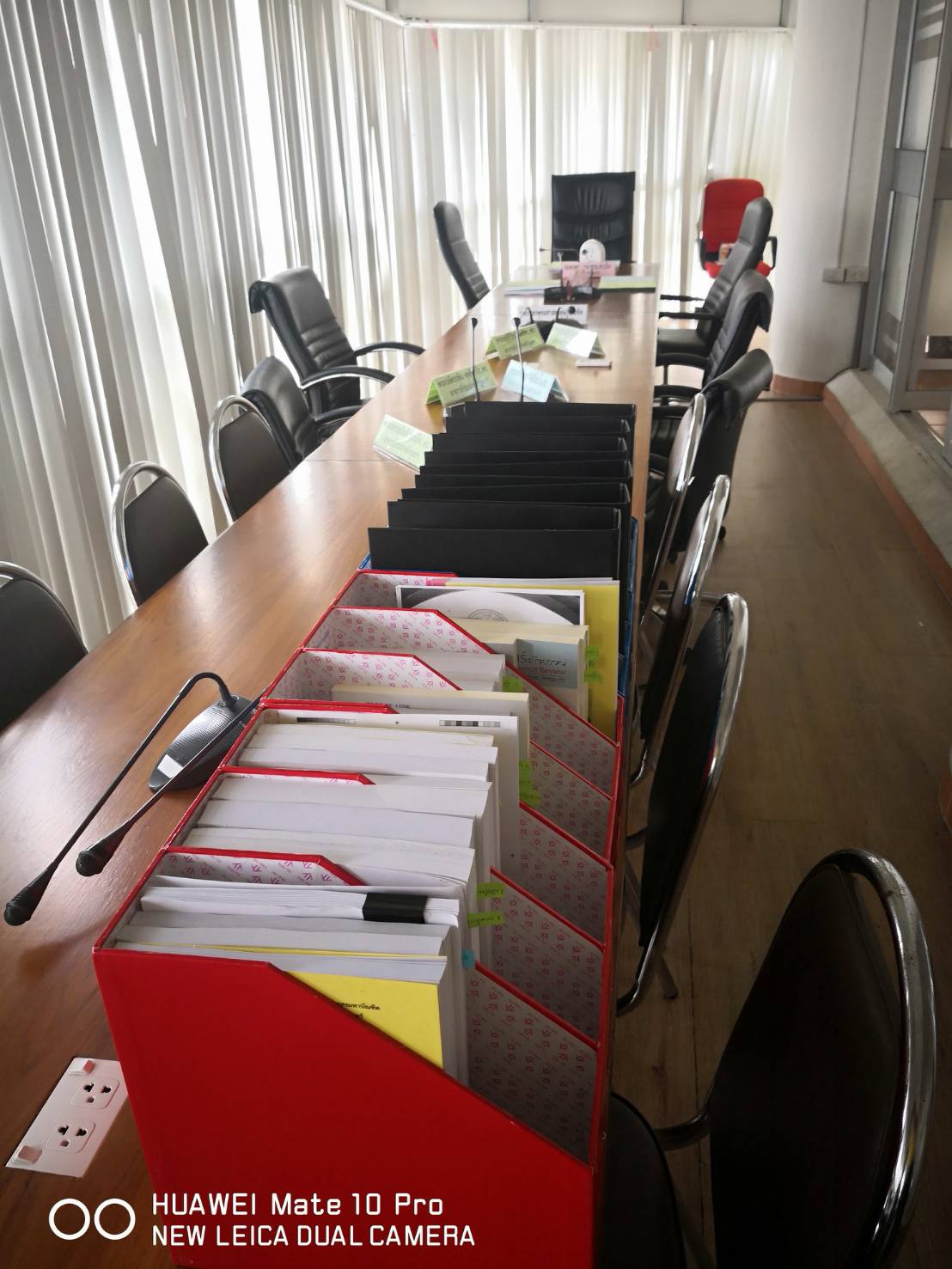 หน้าคำนำสารบัญบทสรุปสำหรับผู้บริหารตรวจสอบวิธีการประเมินรายนามคณะกรรมการประเมินคุณภาพการศึกษาภายในบทที่ ๑ บทนำ๑ชื่อหลักสูตร๑รหัสหลักสูตร๑ประวัติความเป็นมา๑ผลการปรับปรุงตามข้อเสนอของผลการประเมินปีที่ผ่านมา๑อาจารย์ประจำหลักสูตร๒สถานที่จัดการเรียนการสอน๔จำนวนนิสิต๔บทที่ ๒ ผลการประเมินคุณภาพรายองค์ประกอบ ตัวบ่งชี้๕ผลการประเมินคุณภาพรายองค์ประกอบ ตัวบ่งชี้๕บทที่ ๓ สรุปผลการประเมินคุณภาพการศึกษาภายใน ระดับหลักสูตร๒๕ผลการประเมินรายตัวบ่งชี้ตามองค์ประกอบคุณภาพของหลักสูตร ๒๕ผลการประเมินตามองค์ประกอบที่ ๑-๖ (ตาราง ๑)๒๕ผลการวิเคราะห์คุณภาพการศึกษาภายในระดับหลักสูตร (ตาราง ๒)๒๗ผลการวิเคราะห์จุดเด่นและแนวทางเสริม จุดที่ควรพัฒนาและแนวทางปรับปรุง (ตาราง ๓) ๒๗ภาคผนวก๒๘คำสั่งแต่งตั้งคณะกรรมการตรวจประเมินคุณภาพภายใน ระดับหลักสูตรภายใน หลักสูตรพุทธศาสตรดุษฎีบัณฑิต สาขาวิชาการจัดการเชิงพุทธ๒๘กำหนดตรวจประเมินคุณภาพการศึกษาภายใน ระดับหลักสูตร ภายใน หลักสูตรพุทธศาสตรดุษฎีบัณฑิต สาขาวิชาการจัดการเชิงพุทธ ประจำปีการศึกษา ๒๕๖๐๓๑ภาพถ่ายกิจกรรม๓๗ที่ชื่อ-ฉายา/นามสกุลตำแหน่งทางวิชาการ/สาขาวิชาคุณวุฒิ/สาขาวิชาสถาบันที่สำเร็จการศึกษาปีที่สำเร็จ๑พระอุดมสิทธินายก(กำพล คุณงฺกโร)ผู้ช่วยศาสตราจารย์พธ.ด. (การจัดการเชิงพุทธ)พธ.ม. (การจัดการเชิงพุทธ)พธ.บ. (การจัดการเชิงพุทธ)มหาวิทยาลัยมหาจุฬาลงกรณราชวิทยาลัยมหาวิทยาลัยมหาจุฬาลงกรณราชวิทยาลัยมหาวิทยาลัยมหาจุฬาลงกรณราชวิทยาลัย๒๕๕๗๒๕๕๔๒๕๕๒๒พระมหาสุนันท์ สุนนฺโทอาจารย์พธ.ด. (การจัดการเชิงพุทธ)พธ.ม. (การจัดการเชิงพุทธ)พธ.บ. (การจัดการเชิงพุทธ)มหาวิทยาลัยมหาจุฬาลงกรณราชวิทยาลัยมหาวิทยาลัยมหาจุฬาลงกรณราชวิทยาลัยมหาวิทยาลัยมหาจุฬาลงกรณราชวิทยาลัย๒๕๕๗๒๕๕๔๒๕๕๒๓พระมหากฤษฎา กิตฺติโสภโณอาจารย์พธ.ด. (การจัดการเชิงพุทธ)พธ.ม. (การจัดการเชิงพุทธ)พธ.บ. (การจัดการเชิงพุทธ)มหาวิทยาลัยมหาจุฬาลงกรณราชวิทยาลัยมหาวิทยาลัยมหาจุฬาลงกรณราชวิทยาลัยมหาวิทยาลัยมหาจุฬาลงกรณราชวิทยาลัย๒๕๕๗๒๕๕๕๒๕๕๓๔พระปลัดระพิน พุทฺธิสาโรอาจารย์พธ.ด./พระพุทธศาสนาศศ.ม./ประวัติศาสตร์เอเชียพธ.บ./ครุศาสตร์มหาวิทยาลัยมหาจุฬาลงกรณราชวิทยาลัยมหาวิทยาลัยศรีนครินทร์วิโรฒมหาวิทยาลัยมหาจุฬาลงกรณราชวิทยาลัย๒๕๕๔๒๕๔๔๒๕๓๙๕พระสุธีวีรบัณฑิต(โชว์ ทสฺสนีโย)อาจารย์DM./การจัดการภาครัฐศศ.ม./การบริหารองค์การพธ.บ./พระพุทธศาสนามหาวิทยาลัยราชภัฎสวนดุสิตมหาวิทยาลัยเกริกมหาวิทยาลัยมหาจุฬาลงกรณราชวิทยาลัย๒๕๕๓๒๕๔๕๒๕๓๕๖นายประเสริฐ ธิลาวอาจารย์พธ.ด./ การจัดการเชิงพุทธพธ.ม./ การจัดการเชิงพุทธพธ.บ./ การจัดการเชิงพุทธมหาวิทยาลัยมหาจุฬาลงกรณราชวิทยาลัยมหาวิทยาลัยมหาจุฬาลงกรณราชวิทยาลัยมหาวิทยาลัยมหาจุฬาลงกรณราชวิทยาลัย๒๕๕๗๒๕๕๕๒๕๕๔ที่ชื่อ-ฉายา/นามสกุลตำแหน่งทางวิชาการ/สาขาวิชาคุณวุฒิ/สาขาวิชาสถาบันที่สำเร็จการศึกษาปีที่สำเร็จ๑พระอุดมสิทธินายก(กำพล คุณงฺกโร)ผู้ช่วยศาสตราจารย์พธ.ด. (การจัดการเชิงพุทธ)พธ.ม. (การจัดการเชิงพุทธ)พธ.บ. (การจัดการเชิงพุทธ)มหาวิทยาลัยมหาจุฬาลงกรณราชวิทยาลัยมหาวิทยาลัยมหาจุฬาลงกรณราชวิทยาลัยมหาวิทยาลัยมหาจุฬาลงกรณราชวิทยาลัย๒๕๕๗๒๕๕๔๒๕๕๒๒พระมหาสุนันท์ สุนนฺโทอาจารย์พธ.ด. (การจัดการเชิงพุทธ)พธ.ม. (การจัดการเชิงพุทธ)พธ.บ. (การจัดการเชิงพุทธ)มหาวิทยาลัยมหาจุฬาลงกรณราชวิทยาลัยมหาวิทยาลัยมหาจุฬาลงกรณราชวิทยาลัยมหาวิทยาลัยมหาจุฬาลงกรณราชวิทยาลัย๒๕๕๗๒๕๕๔๒๕๕๒๓พระมหากฤษฎา กิตฺติโสภโณอาจารย์พธ.ด. (การจัดการเชิงพุทธ)พธ.ม. (การจัดการเชิงพุทธ)พธ.บ. (การจัดการเชิงพุทธ)มหาวิทยาลัยมหาจุฬาลงกรณราชวิทยาลัยมหาวิทยาลัยมหาจุฬาลงกรณราชวิทยาลัยมหาวิทยาลัยมหาจุฬาลงกรณราชวิทยาลัย๒๕๕๗๒๕๕๕๒๕๕๓๔พระปลัดระพิน พุทฺธิสาโรอาจารย์พธ.ด./พระพุทธศาสนาศศ.ม./ประวัติศาสตร์เอเชียพธ.บ./ครุศาสตร์มหาวิทยาลัยมหาจุฬาลงกรณราชวิทยาลัยมหาวิทยาลัยศรีนครินทร์วิโรฒมหาวิทยาลัยมหาจุฬาลงกรณราชวิทยาลัย๒๕๕๔๒๕๔๔๒๕๓๙๕พระสุธีวีรบัณฑิต(โชว์ ทสฺสนีโย)อาจารย์DM./การจัดการภาครัฐศศ.ม./การบริหารองค์การพธ.บ./พระพุทธศาสนามหาวิทยาลัยราชภัฎสวนดุสิตมหาวิทยาลัยเกริกมหาวิทยาลัยมหาจุฬาลงกรณราชวิทยาลัย๒๕๕๓๒๕๔๕๒๕๓๕๖นายประเสริฐ ธิลาวอาจารย์พธ.ด./ การจัดการเชิงพุทธพธ.ม./ การจัดการเชิงพุทธพธ.บ./ การจัดการเชิงพุทธมหาวิทยาลัยมหาจุฬาลงกรณราชวิทยาลัยมหาวิทยาลัยมหาจุฬาลงกรณราชวิทยาลัยมหาวิทยาลัยมหาจุฬาลงกรณราชวิทยาลัย๒๕๕๗๒๕๕๕๒๕๕๔สาขาวิชาชั้นปีที่ ๑ชั้นปีที่ ๒ชั้นปีที่ ๓ชั้นปีที่ ๔ชั้นปีที่ ๕รวมการจัดการเชิงพุทธ๒๐๒๐---๔๐ผลประเมินโดยกรรมการเกณฑ์การประเมินข้อค้นพบ/ผลการดำเนินงาน ผ่าน๑. อาจารย์ผู้รับผิดชอบหลักสูตรมีจำนวน ๓ รูปทั้งหมดจบปริญญาเอกและวุฒิการศึกษาตรงสาชาที่เปิดสอน ผ่าน๒. คุณสมบัติของอาจารย์ผู้รับผิดชอบหลักสูตรมีจำนวน ๓ รูปทั้งหมดจบปริญญาเอกและวุฒิการศึกษาตรงสาชาที่เปิดสอน ผ่าน๓) คุณสมบัติของอาจารย์ประจำหลักสูตรมีจำนวน ๖ รูป/คนทั้งหมดจบปริญญาเอกมีวุฒิการศึกษาตรง ๓ รูป สัมพันธ์ ๓ รูป/คนเป็นอาจารย์ผู้รับผิดชอบหลักสูตร ๓ รูปเป็นอาจารย์ที่ปรึกษาวิทยานิพนธ์ ๖ รูป/คนเป็นอาจารย์สอบวิทยานิพนธ์ ๖ รูป/คนเป็นอาจารย์ผู้สอน ๖ รูป/คน ผ่าน๔) คุณสมบัติของอาจารย์ผู้สอนมีจำนวน ๖ รูป/คนทั้งหมดจบปริญญาเอกมีวุฒิการศึกษาตรง ๓ รูป/คนมีประสบการณ์สอนและมีประสบการณ์ด้านการวิจัย ผ่าน๕) คุณสมบัติของอาจารย์ที่ปรึกษาวิทยานิพนธ์หลักและอาจารย์ที่ปรึกษาการค้นคว้าอิสระมีจำนวน ๖ รูป/คนทั้งหมดจบปริญญาเอกมีวุฒิการศึกษาตรง ๓ รูป/คนเป็นผู้ช่วยศาสตราจารย์ ๑ รูปมีประสบการณ์ด้านการวิจัยย้อนหลัง ๕ ปี ทุกรูป/คน ผ่าน๖) คุณสมบัติของอาจารย์ที่ปรึกษาวิทยานิพนธ์ร่วม (ถ้ามี)มีจำนวน ๖ รูป/คนทั้งหมดจบปริญญาเอกมีวุฒิการศึกษาตรง ๓ รูป/คนเป็นผู้ช่วยศาสตราจารย์ ๑ รูปมีประสบการณ์ด้านการวิจัยย้อนหลัง ๕ ปี ทุกรูป/คน ผ่าน๗) คุณสมบัติของอาจารย์ผู้สอบวิทยานิพนธ์มีจำนวน ๑๙ รูป/คนทั้งหมดจบปริญญาเอกมีวุฒิการศึกษาตรง ๓ รูป สัมพันธ์ ๑๖ รูป/คนเป็นศาสตราจารย์ ๑ คนเป็นรองศาสตราจารย์ ๔ คนเป็นผู้ช่วยศาสตราจารย์ ๙ คนมีประสบการณ์ด้านการวิจัยย้อนหลัง ๕ ปี ทุกรูป/คน ผ่าน๘) การตีพิมพ์เผยแพร่ผลงานของผู้สำเร็จการศึกษามีผู้สำเร็จการศึกษาทั้งหมด ๑๗ รูปผลงานวิจัยได้รับการตีพิมพ์ในวารสารวิชาการ TCI ฐาน ๑ ทั้งหมด ผ่าน๙) ภาระงานอาจารย์ที่ปรึกษาวิทยานิพนธ์ และการค้นคว้าอิสระในระดับบัณฑิตศึกษาภาระงานอาจารย์ที่ปรึกษาวิทยานิพนธ์ และการค้นคว้าอิสระในระดับบัณฑิตศึกษาเป็นไปตามเกณฑ์ของกฎกระทรวงศึกษาธิการ ในอัตราส่วน ๑:๕ ผ่าน๑๐) การปรับปรุงหลักสูตรตามกรอบระยะเวลาที่กำหนดมีการปรับปรุงหลักสูตร เมื่อปี ๒๕๕๙ สกอ.รับทราบเมื่อวันที่ ๒๕ พฤศจิกายน ๒๕๕๙ตัวบ่งชี้เป้าหมาย ๒๕๖๐ผลการดำเนินงานคะแนนประเมินจากคณะกรรมการการบรรลุเป้าหมาย๑.๑ การบริหารจัดการหลักสูตรตามเกณฑ์มาตรฐานหลักสูตรที่กำหนดโดย สกอ.ผ่าน   ผ่าน      ไม่ผ่าน   ผ่าน      ไม่ผ่านบรรลุ๑. ควรส่งเสริมให้อาจารย์ที่ปรึกษาวิทยานิพนธ์ อาจารย์ผู้สอบ ผลิตผลงานวิจัยอย่างต่อเนื่อง๒. ควรกำกับติดตามผลการดำเนินงานอย่างต่อเนื่อง เพื่อพัฒนาประสิทธิภาพของหลักสูตรต่อไป๓. หลักสูตรควรมีการวางแผนในการแต่งตั้งอาจารย์ผู้สอบวิทยานิพนธ์โดยเฉพาะผู้ทรงคุณภายนอกที่จะต้องเป็นไปตามเกณฑ์ของ สกอ. ปี ๒๕๕๘ตัวบ่งชี้เกณฑ์การประเมิน/ข้อค้นพบจากคณะกรรมการประเมิน๔.๑การบริหารและพัฒนาอาจารย์- ระบบการรับและแต่งตั้งอาจารย์ประจำหลักสูตร - ระบบการบริหารอาจารย์- ระบบการส่งเสริมและพัฒนาอาจารย์ข้อค้นพบจากคณะกรรมการประเมินมีระบบมีกลไกการบริหารและพัฒนาอาจารย์เด่นชัดมีการนำระบบกลไกการบริหารและพัฒนาอาจารย์ไปสู่การปฏิบัติและดำเนินงานอย่างต่อเนื่องมีการประเมินกระบวนการการบริหารและพัฒนาอาจารย์ด้วนวิธีการที่หลากหลายมีการปรับปรุง/พัฒนากระบวนการการบริหารและพัฒนาอาจารย์จากผลการประเมินข้อเสนอแนะ - ควรส่งเสริมให้อาจารย์พัฒนาตนเองในการเพิ่มพูนความรู้ในด้านวิชาการและวิชาชีพที่หลากหลายมากยิ่งขึ้นสรุปผลการประเมินจากคณะกรรมการสรุปผลการประเมินจากคณะกรรมการสรุปผลการประเมินจากคณะกรรมการสรุปผลการประเมินจากคณะกรรมการสรุปผลการประเมินจากคณะกรรมการตัวบ่งชี้เป้าหมาย ๒๕๖๐ผลการดำเนินงานคะแนนประเมินจากคณะกรรมการการบรรลุเป้าหมาย๔.๑ การบริหารและพัฒนาอาจารย์๔ คะแนน๔ ข้อ๔ คะแนนบรรลุตัวบ่งชี้เกณฑ์การประเมิน/ข้อค้นพบจากคณะกรรมการประเมิน๔.๒.คุณภาพอาจารย์๔.๒.๑ ร้อยละของอาจารย์ประจำหลักสูตรที่มีคุณวุฒิปริญญาเอกข้อค้นพบจากคณะกรรมการประเมิน	อาจารย์ประจำหลักสูตร จำนวน ๖ รูป/คน มีคุณวุฒิปริญญาเอก จำนวน ๖ รูป/คน ได้แก่๑.	พระอุดมสิทธินายก, ผศ.ดร.๒.	พระมหาสุนันท์ สุนนฺโท, ดร.๓.	พระมหากฤษฎา กิตฺติโสภโณ, ดร.๔.	พระสุธีวีรบัณฑิต, ดร.๕.  พระปลัดระพิน พุทฺธิสาโร, ดร.๖.  ดร.ประเสริฐ ธิลาว      ค่าร้อยละของอาจารย์ประจำที่มีคุณวุฒิปริญญาเอก เท่ากับ ๑๐๐ % คะแนนที่ได้เท่ากับ ๕ คะแนน  โดยแสดงวิธีการคำนวณ ดังนี้วิธีการคำนวณ๑.ค่าร้อยละของอาจารย์ประจำที่มีคุณวุฒิปริญญาเอก๒. แปลงค่าร้อยละที่คำนวณได้ในข้อ ๑ เทียบกับคะแนนเต็ม ๕ ข้อมูลพื้นฐานข้อเสนอแนะ -สรุปผลการประเมินจากคณะกรรมการสรุปผลการประเมินจากคณะกรรมการสรุปผลการประเมินจากคณะกรรมการสรุปผลการประเมินจากคณะกรรมการสรุปผลการประเมินจากคณะกรรมการตัวบ่งชี้เป้าหมาย ๒๕๖๐ผลการดำเนินงานคะแนนประเมินจากคณะกรรมการการบรรลุเป้าหมาย๔.๒.๑ ร้อยละของอาจารย์ประจำหลักสูตรที่มีคุณวุฒิปริญญาเอกป.เอกร้อยละ ๑๐๐ร้อยละ ๑๐๐๕ คะแนนบรรลุตัวบ่งชี้เกณฑ์การประเมิน/ข้อค้นพบจากคณะกรรมการประเมิน๔.๒.คุณภาพอาจารย์๔.๒.๒ ร้อยละของอาจารย์ประจำหลักสูตรที่ดำรงตำแหน่งทางวิชาการข้อค้นพบจากคณะกรรมการประเมิน	อาจารย์ประจำหลักสูตร จำนวน ๖ รูป/คน มีตำแหน่งทางวิชาการ จำนวน ๑ รูป ได้แก่๑.	พระอุดมสิทธินายก, ผศ.ดร.	ค่าร้อยละของอาจารย์ประจำที่ดำรงตำแหน่งทางวิชาการ เท่ากับ ๑๖.๖๖ % คะแนนที่ได้เท่ากับ ๐.๘๓ คะแนน  โดยแสดงวิธีการคำนวณ ดังนี้วิธีการคำนวณ	๑. คำนวณค่าร้อยละของอาจารย์ประจำหลักสูตรที่ดำรงตำแหน่งทางวิชาการ๒. แปลงค่าร้อยละที่คำนวณได้ในข้อ ๑ เทียบกับคะแนนเต็ม ๕ข้อมูลพื้นฐานข้อเสนอแนะ - ควรมีแผนพัฒนาอาจารย์เพื่อขึ้นสู่ตำแหน่งทางวิชาการ และส่งเสริมให้อาจารย์เสนอผลงานเพื่อขอตำแหน่งทางวิชาการสรุปผลการประเมินจากคณะกรรมการสรุปผลการประเมินจากคณะกรรมการสรุปผลการประเมินจากคณะกรรมการสรุปผลการประเมินจากคณะกรรมการสรุปผลการประเมินจากคณะกรรมการตัวบ่งชี้เป้าหมาย ๒๕๖๐ผลการดำเนินงานคะแนนประเมินจากคณะกรรมการการบรรลุเป้าหมาย๔.๒.๒ ร้อยละของอาจารย์ประจำหลักสูตรที่ดำรงตำแหน่งทางวิชาการป.เอกร้อยละ ๑๐๐ร้อยละ ๑๐๐ ๐.๘๓ไม่บรรลุตัวบ่งชี้เกณฑ์การประเมิน/ข้อค้นพบจากคณะกรรมการประเมิน๔.๒.คุณภาพอาจารย์๔.๒.๓ ผลงานทางวิชาการของอาจารย์ประจำหลักสูตรข้อค้นพบจากคณะกรรมการประเมิน	ผลงานวิชาการของอาจารย์ประจำหลักสูตร ทั้งหมด จำนวน ๔๗ เรื่อง ค่าร้อยละของผลรวมถ่วงน้ำหนักของผลงานทางวิชาการของอาจารย์ประจำหลักสูตร เท่ากับ ๕๖๖ %  คะแนนที่ได้เท่ากับ ๕ คะแนน โดยแสดงวิธีการคำนวณ ดังนี้วิธีการคำนวณ	๑. คำนวณค่าร้อยละของผลรวมถ่วงน้ำหนักของผลงานทางวิชาการของอาจารย์ประจำหลักสูตร ๒. แปลงค่าร้อยละที่คำนวณได้ในข้อ ๑ เทียบกับคะแนนเต็ม ๕ข้อมูลพื้นฐานข้อเสนอแนะ -สรุปผลการประเมินจากคณะกรรมการสรุปผลการประเมินจากคณะกรรมการสรุปผลการประเมินจากคณะกรรมการสรุปผลการประเมินจากคณะกรรมการสรุปผลการประเมินจากคณะกรรมการตัวบ่งชี้เป้าหมาย ๒๕๖๐ผลการดำเนินงานคะแนนประเมินจากคณะกรรมการการบรรลุเป้าหมาย๔.๒.๓ ผลงานทางวิชาการของอาจารย์ประจำหลักสูตรป.เอกร้อยละ ๖๐ร้อยละ ๑๐๐๕ คะแนนบรรลุตัวบ่งชี้เกณฑ์การประเมิน/ข้อค้นพบจากคณะกรรมการประเมิน๔.๒.คุณภาพอาจารย์๔.๒.๔ จำนวนบทความทางวิชาการของอาจารย์ประจำหลักสูตรที่ได้รับการอ้างอิงในฐานข้อมูล TCI และ SCOPUS ต่อจำนวนอาจารย์ประจำหลักสูตรข้อค้นพบจากคณะกรรมการประเมินจำนวนบทความทางวิชาการของอาจารย์ประจำหลักสูตรที่ได้รับการอ้างอิงในฐานข้อมูล TCI และ SCOPUS ทั้งหมด จำนวน ๓ เรื่อง อัตราส่วนจำนวนบทความที่คำนวณได้เทียบกับคะแนนเต็ม ๕ โดยกำหนดให้คะแนนเต็ม ๕ =๐.๒๕ โดยแสดงวิธีการคำนวณ ดังนี้วิธีการคำนวณ	๑. อัตราส่วนจำนวนบทความที่ได้รับการอ้างอิงต่อจำนวนอาจารย์ประจำหลักสูตร๒. แปลงค่าที่คำนวณได้ในข้อ ๑ เทียบกับคะแนนเต็ม ๕ข้อเสนอแนะ หลักสูตรควรให้ความสำคัญบทความวิจัยและบทความทางวิชาการของอาจารย์ประจำหลักสูตรที่ได้รับการอ้างอิงในฐานข้อมูล TCI และ Scopus ให้มากขึ้นสรุปผลการประเมินจากคณะกรรมการสรุปผลการประเมินจากคณะกรรมการสรุปผลการประเมินจากคณะกรรมการสรุปผลการประเมินจากคณะกรรมการสรุปผลการประเมินจากคณะกรรมการตัวบ่งชี้เป้าหมาย ๒๕๖๐ผลการดำเนินงานคะแนนประเมินจากคณะกรรมการการบรรลุเป้าหมาย๔.๒.๔ จำนวนบทความทางวิชาการของอาจารย์ประจำหลักสูตรที่ได้รับการอ้างอิงในฐานข้อมูล TCI และ SCOPUS ต่อจำนวนอาจารย์ประจำหลักสูตร๔ คะแนน๕ คะแนน๕ คะแนนบรรลุตัวบ่งชี้เกณฑ์การประเมิน/ข้อค้นพบจากคณะกรรมการประเมิน๔.๓ผลที่เกิดกับอาจารย์- อัตราการคงอยู่ของอาจารย์- ความพึงพอใจของอาจารย์ข้อค้นพบจากคณะกรรมการประเมินมีการรายงานผลการดำเนินงานครบทุกเรื่องตามคำอธิบายในตัวบ่งชี้  มีแนวโน้มผลการดำเนินงานที่ดีขึ้นในทุกเรื่องการคงอยู่ของอาจารย์ความพึงพอใจของอาจารย์ต่อการบริหารหลักสูตรข้อเสนอแนะ - ควรนำผลการวิเคราะห์ความพึงพอใจของอาจารย์ประจำหลักสูตรมาวางแผนปรับปรุงระบบการแต่งตั้ง การบริหารและการพัฒนาอาจารย์เพื่อให้เกิดประสิทธิภาพมากยิ่งขึ้นสรุปผลการประเมินจากคณะกรรมการสรุปผลการประเมินจากคณะกรรมการสรุปผลการประเมินจากคณะกรรมการสรุปผลการประเมินจากคณะกรรมการสรุปผลการประเมินจากคณะกรรมการตัวบ่งชี้เป้าหมาย ๒๕๖๐ผลการดำเนินงานคะแนนประเมินจากคณะกรรมการการบรรลุเป้าหมาย๔.๓ ผลที่เกิดกับอาจารย์๔คะแนน๔ คะแนน๔ คะแนนบรรลุตัวบ่งชี้เกณฑ์การประเมิน/ข้อค้นพบจากคณะกรรมการประเมิน๒.๑คุณภาพบัณฑิตตามกรอบมาตรฐานคุณวุฒิระดับอุดมศึกษาแห่งชาติ ข้อค้นพบจากคณะกรรมการประเมินผลการสำรวจความคิดเห็นของผู้ใช้บัณฑิต ต่อคุณภาพของบัณฑิตปริญญาเอก ตามกรอบมาตรฐานคุณวุฒิระดับอุดมศึกษาแห่งชาติ ของหลักสูตรพุทธศาสตรดุษฎีบัณฑิต สาขาวิชาการจัดการเชิงพุทธ มีค่าเฉลี่ยเท่ากับ ๔.๘๖  คะแนน ข้อมูลประกอบการพิจารณาสูตรการคำนวณข้อเสนอแนะ - ควรนำผลการประเมินคุณภาพผู้ใช้บัณฑิตมาวิเคราะห์และวางแผนและพัฒนาปรับปรุงผลการเรียนรู้แต่ละด้านที่กำหนดไว้ใน มคอ.๒ ให้มีความชัดเจนมากยิ่งขึ้นสรุปผลการประเมินจากคณะกรรมการสรุปผลการประเมินจากคณะกรรมการสรุปผลการประเมินจากคณะกรรมการสรุปผลการประเมินจากคณะกรรมการสรุปผลการประเมินจากคณะกรรมการตัวบ่งชี้เป้าหมาย ๒๕๖๐ผลการดำเนินงานคะแนนประเมินจากคณะกรรมการการบรรลุเป้าหมาย๒.๑ คุณภาพบัณฑิตตามกรอบมาตรฐานคุณวุฒิระดับอุดมศึกษาแห่งชาติค่าเฉลี่ย ๔.๒๕ค่าเฉลี่ย ๔.๘๖๔.๘๖ คะแนนบรรลุตัวบ่งชี้เกณฑ์การประเมิน/ข้อค้นพบจากคณะกรรมการประเมิน๒.๒ผลงานของนิสิตและผู้สำเร็จการศึกษาในระดับปริญญาเอกที่ได้รับการตีพิมพ์หรือเผยแพร่ข้อค้นพบจากคณะกรรมการประเมินผลงานของนิสิตและผู้สำเร็จการศึกษาในระดับปริญญาเอกที่ได้รับการตีพิมพ์หรือเผยแพร่ของหลักสูตรพุทธศาสตรดุษฎีบัณฑิต สาขาวิชาการจัดการเชิงพุทธ เท่ากับ ๘๐ %  คะแนนที่ได้เท่ากับ ๕ คะแนน โดยแสดงวิธีการคำนวณ ดังนี้วิธีการคำนวณ	๑. คำนวณค่าร้อยละของผลงานของนิสิตและผู้สำเร็จการศึกษาในระดับปริญญาเอกที่ได้รับการตีพิมพ์หรือเผยแพร่๒. แปลงค่าร้อยละที่คำนวณได้ในข้อ ๑ เทียบกับคะแนนเต็ม ๕ข้อมูลพื้นฐานข้อเสนอแนะ -หลักสูตรควรมีการวางแผนการตีพิมพ์ผลงานนิสิตและผู้สำเร็จการศึกษาให้อยู่ในวงรอบปีการศึกษาที่ประเมิน-ควรสนับสนุนให้นิสิตนำเสนอผลงานในเวทีการประชุมวิชาการระดับนานาชาติ หรือตีพิมพ์ในวารสารวิชาการระดับนานาชาติ (SCOPUS)สรุปผลการประเมินจากคณะกรรมการสรุปผลการประเมินจากคณะกรรมการสรุปผลการประเมินจากคณะกรรมการสรุปผลการประเมินจากคณะกรรมการสรุปผลการประเมินจากคณะกรรมการตัวบ่งชี้เป้าหมาย ๒๕๖๐ผลการดำเนินงานคะแนนประเมินจากคณะกรรมการการบรรลุเป้าหมาย๒.๒ ร้อยละของผลงานของนิสิตและผู้สำเร็จการศึกษาในระดับปริญญาเอกที่ได้รับการตีพิมพ์หรือเผยแพร่ร้อยละ ๘๐ร้อยละ ๙๖.๔๗๕ คะแนนบรรลุตัวบ่งชี้เกณฑ์การประเมิน/ข้อค้นพบจากคณะกรรมการประเมิน๓.๑การรับนิสิต- การรับนิสิต- การเตรียมความพร้อมก่อนเข้าศึกษาข้อค้นพบจากคณะกรรมการประเมินมีระบบ มีกลไกการรับนิสิตเป็นไปตามที่ระบุใน มคอ. ๒มีการนำระบบกลไกการรับนิสิตไปสู่การปฏิบัติซึ่งผลการรับสมัครเป็นไปตามแผนที่กำหนดมีการประเมินกระบวนการการรับนิสิตจากปีการศึกษา ๒๕๕๙ มีการปรับปรุงและพัฒนากระบวนการการรับนิสิตจากผลการประเมินในปี ๒๕๕๙ ทำให้ในปีการศึกษา 
๒๕๖๐ ผลลการรับสมัครเป็นไปตามแผนมีการเตรียมความพร้อมก่อนเข้าศึกษาให้แก่นิสิตใน ๔ รายวิชา คือ ๑) ความรู้พื้นฐานสาขาวิชาที่เรียน     ๒) ทักษะสถิติการวิจัย ๓) ทักษะภาษาอังกฤษ ๔) การเขียนโครงการวิจัยข้อเสนอแนะ - หลักสูตรควรมีการทบทวนแผนการเตรียมความพร้อมของนิสิตแรกเข้าโดยจัดกิจกรรมทางวิชาการพื้นฐานที่จำเป็นในการเรียนรายวิชาในหลักสูตรให้หลากหลายมากยิ่งขึ้น- ควรมีการวางแผนเชิงรุกร่วมกับคณะและมหาวิทยาลัยในการรับนิสิตเพื่อให้ได้ตามเป้าหมายที่วางไว้และควรมีการทบทวนแผนทุกปีอย่างต่อเนื่อง-ควรมีการประเมินกระบวนการทุกครั้ง และนำผลการประเมินกระบวนการทั้งจากปีก่อนและปัจจุบันมาพัฒนากระบวนการรับสมัครให้ดียิ่งขึ้นสรุปผลการประเมินจากคณะกรรมการสรุปผลการประเมินจากคณะกรรมการสรุปผลการประเมินจากคณะกรรมการสรุปผลการประเมินจากคณะกรรมการสรุปผลการประเมินจากคณะกรรมการตัวบ่งชี้เป้าหมาย ๒๕๖๐ผลการดำเนินงานคะแนนประเมินจากคณะกรรมการการบรรลุเป้าหมาย๓.๑ การรับนิสิต๔  คะแนน๓  คะแนน๓  คะแนนไม่บรรลุตัวบ่งชี้เกณฑ์การประเมิน/ข้อค้นพบจากคณะกรรมการประเมิน๓.๒การส่งเสริมและพัฒนานิสิต- การควบคุมการดูแลการให้คำปรึกษาวิชาการและแนะแนวแก่นิสิตปริญญาตรี- การควบคุมการให้คำปรึกษาวิทยานิพนธ์แก่บัณฑิตศึกษา- การพัฒนาศักยภาพนิสิตและการเสริมสร้างทักษะการเรียนรู้ในศตวรรษที่ ๒๑ข้อค้นพบจากคณะกรรมการประเมินมีระบบ มีกลไกการส่งเสริมและพัฒนานิสิตอย่างชัดเจนมีการนำระบบกลไกการส่งเสริมและพัฒนานิสิตไปสู่การปฏิบัติอย่างต่อเนื่อง มีการจัดโครงการต่างๆรองรับการพัฒนามีการส่งเสริมการพัฒนาศักยภาพนิสิตและการเสริมสร้างทักษะการเรียนรู้ในศตวรรษที่ ๒๑มีคู่มือนิสิตควบคุมการให้คำปรึกษาวิทยานิพนธ์แก่บัณฑิตศึกษาข้อเสนอแนะ - กิจกรรมส่งเสริมและพัฒนานิสิตควรส่งเสริมให้เกิดการพัฒนาทักษะที่หลากหลายโดยเฉพาะที่เน้นเกี่ยวกับทักษะการทำวิทยานิพนธ์ การจัดกิจกรรมในห้องเรียนและนอกห้องเรียนมากยิ่งขึ้นสรุปผลการประเมินจากคณะกรรมการสรุปผลการประเมินจากคณะกรรมการสรุปผลการประเมินจากคณะกรรมการสรุปผลการประเมินจากคณะกรรมการสรุปผลการประเมินจากคณะกรรมการตัวบ่งชี้เป้าหมาย ๒๕๖๐ผลการดำเนินงานคะแนนประเมินจากคณะกรรมการการบรรลุเป้าหมาย๓.๒ การส่งเสริมและพัฒนานิสิต๔  คะแนน๓ คะแนน๓ คะแนนไม่บรรลุตัวบ่งชี้เกณฑ์การประเมิน/ข้อค้นพบจากคณะกรรมการประเมิน๓.๓ผลที่เกิดกับนิสิต- การคงอยู่- การสำเร็จการศึกษา- ความพึงพอใจและผลการจัดการข้อร้องเรียนของนิสิตข้อค้นพบจากคณะกรรมการประเมินมีการรายงานผลการดำเนินงานครบทุกเรื่องตามคำอธิบายในตัวบ่งชี้  ประกอบด้วยการคงอยู่ของนิสิตในหลักสูตร (รายงาน ๓ ปีรวมปีประเมิน)การสำเร็จการศึกษาตามระยะเวลาของหลักสูตร (ข้อมูล ๓ ปีนับรวมปีประเมิน)ความพึงพอใจของนิสิตต่อหลักสูตร ใน ๔ ด้านคือระดับความพึงพอใจของนิสิตระดับบัณฑิตศึกษาต่อการจัดการข้อร้องเรียนข้อเสนอแนะ -สรุปผลการประเมินจากคณะกรรมการสรุปผลการประเมินจากคณะกรรมการสรุปผลการประเมินจากคณะกรรมการสรุปผลการประเมินจากคณะกรรมการสรุปผลการประเมินจากคณะกรรมการตัวบ่งชี้เป้าหมาย ๒๕๖๐ผลการดำเนินงานคะแนนประเมินจากคณะกรรมการการบรรลุเป้าหมาย๓.๓ ผลที่เกิดกับนิสิต๔ คะแนน๔ คะแนน๔ คะแนนบรรลุตัวบ่งชี้เกณฑ์การประเมิน/ข้อค้นพบจากคณะกรรมการประเมิน๕.๑สาระของรายวิชาในหลักสูตร- การออกแบบหลักสูตรและสาระรายวิชาในหลักสูตร- การปรับปรุงหลักสูตรให้ทันสมัยตามความก้าวหน้าในศาสตร์สาขานั้น ๆข้อค้นพบจากคณะกรรมการประเมินมีระบบ มีกลไกการพัฒนาและบริหารจัดการสาระของรายวิชาในหลักสูตรมีการนำระบบกลไกการพัฒนาและบริหารจัดการสาระของรายวิชาในหลักสูตรไปสู่การปฏิบัติโดยมีการแต่งตั้งคณะกรรมการพัฒนาหลักสูตร มีการประชุมและปรับปรุงหลักสูตรตามวงรอบ มีการจัดทำรายงานการวิจัย และเชิญกรรมการผู้ทรงคุณวุฒิในการพัฒนาหลักสูตรให้ทันสมัยมีการประเมินกระบวนการการพัฒนาและบริหารจัดการสาระของรายวิชาในหลักสูตรมีการปรับปรุงกระบวนการการพัฒนาและบริหารจัดการสาระของรายวิชาในหลักสูตรจากผลการประเมินมีผลจากการปรับปรุงกระบวนการการพัฒนาและบริหารจัดการสาระของรายวิชาในหลักสูตรเห็นชัดเป็นรูปธรรมมีการปรับปรุงหลักสูตรให้ทันสมัยตามความก้าวหน้าในศาสตร์สาขานั้น ๆ ประกอบด้วยวิชาการจัดการกิจการพระพุทธศาสนาในกลุ่มประเทศอาเชียน, การปฏิรูปการบริหารกิจการพระพุทธศาสนา, การวิเคราะห์เชิงปริมาณและเชิงคุณภาพขั้นสูงทางการจัดการข้อเสนอแนะ - ควรปรับปรุงปรัชญา วัตถุประสงค์ของหลักสูตรใหม่ ให้เข้มข้นกว่าระดับปริญญาโทสรุปผลการประเมินจากคณะกรรมการสรุปผลการประเมินจากคณะกรรมการสรุปผลการประเมินจากคณะกรรมการสรุปผลการประเมินจากคณะกรรมการสรุปผลการประเมินจากคณะกรรมการตัวบ่งชี้เป้าหมาย ๒๕๖๐ผลการดำเนินงานคะแนนประเมินจากคณะกรรมการการบรรลุเป้าหมาย๕.๑ สาระของรายวิชาในหลักสูตร๔คะแนน๔ คะแนน๔ คะแนนบรรลุตัวบ่งชี้เกณฑ์การประเมิน/ข้อค้นพบจากคณะกรรมการประเมิน๕.๒การวางระบบผู้สอนและกระบวนการจัดการเรียนการสอน- การกำหนดผู้สอน- การกำกับ ติดตาม และตรวจสอบการจัดทำแผนการเรียนรู้ (มคอ.๓ และมคอ. ๔) การจัดการเรียนการสอน- การควบคุมหัวข้อวิทยานิพนธ์และการค้นคว้าอิสระในระดับบัณฑิตศึกษาให้สอดคล้องกับสาขาวิชาและความก้าวหน้าของศาสตร์- การแต่งตั้งอาจารย์ที่ปรึกษาวิทยานิพนธ์และการค้นคว้าอิสระในระดับบัณฑิตศึกษาที่มีความเชี่ยวชาญสอดคล้องหรือสัมพันธ์กับหัวข้อวิทยานิพนธ์- การช่วยเหลือ กำกับติดตาม ในการทำวิทยานิพนธ์และการค้นคว้าอิสระและการตีพิมพ์ผลงานในระดับบัณฑิตศึกษาข้อค้นพบจากคณะกรรมการประเมินมีระบบ มีกลไกการวางระบบผู้สอนและกระบวนการจัดการเรียนการสอนมีการนำระบบกลไกการวางระบบผู้สอนและกระบวนการจัดการเรียนการสอนไปสู่การปฏิบัติมีการช่วยเหลือ กำกับติดตาม ในการทำวิทยานิพนธ์และการตีพิมพ์ผลงานในระดับบัณฑิตศึกษาเป็นอย่างดี ส่งผลให้นิสิตสำเร็จการศึกษาทั้งหมดมีการประเมินกระบวนการการวางระบบผู้สอนและกระบวนการจัดการเรียนการสอน- มีการปรับปรุง/พัฒนากระบวนการการวางระบบผู้สอนและกระบวนการจัดการเรียนการสอนจากผลการประเมินข้อเสนอแนะ - ควรส่งเสริมให้อาจารย์ผู้สอนใช้กระบวนการสอนที่พัฒนาทักษะการเรียนรู้ของนิสิตโดยเฉพาะการสอนที่เน้นปัญหาหรือใช้การวิจัยเป็นฐานสรุปผลการประเมินจากคณะกรรมการสรุปผลการประเมินจากคณะกรรมการสรุปผลการประเมินจากคณะกรรมการสรุปผลการประเมินจากคณะกรรมการสรุปผลการประเมินจากคณะกรรมการตัวบ่งชี้เป้าหมาย ๒๕๖๐ผลการดำเนินงานคะแนนประเมินจากคณะกรรมการการบรรลุเป้าหมาย๕.๒ การวางระบบผู้สอนและกระบวนการจัดการเรียนการสอน๔คะแนน๔ คะแนน๔ คะแนนบรรลุตัวบ่งชี้เกณฑ์การประเมิน/ข้อค้นพบจากคณะกรรมการประเมิน๕.๓การประเมินผู้เรียน- การประเมินผลการเรียนรู้ตามกรอบมาตรฐานคุณวุฒิระดับอุดมศึกษาแห่งชาติ- การตรวจสอบการประเมินผลการเรียนรู้ของนิสิต- การกำกับการประเมินการจัดการเรียนการสอนและการประเมินหลักสูตร (มคอ.๕ มคอ.๖ และมคอ.๗)- การประเมินวิทยานิพนธ์และการค้นคว้าอิสระในระดับบัณฑิตศึกษาข้อค้นพบจากคณะกรรมการประเมินมีระบบ มีกลไกการประเมินผู้เรียนมีการนำระบบกลไกการประเมินผู้เรียนไปสู่การปฏิบัติมีการประเมินผลการเรียนรู้ตามกรอบมาตรฐานคุณวุฒิระดับอุดมศึกษาแห่งชาติหลากหลายรูปแบบและน่าเชื่อถือมีการตรวจสอบการประเมินผลการเรียนรู้ของนิสิตทุกภาคการศึกษามีการกำกับการประเมินการจัดการเรียนการสอนและการประเมินหลักสูตร (มคอ.๕ มคอ.๖ และมคอ.๗) ทุกภาคการศึกษามีการประเมินวิทยานิพนธ์และการค้นคว้าอิสระในระดับบัณฑิตศึกษาโดยคณะกรรมการผู้ทรงคุณวุฒิมีการประเมินกระบวนการการประเมินผู้เรียนมีการปรับปรุง/พัฒนากระบวนการการประเมินผู้เรียนจากผลการประเมินข้อเสนอแนะ - การประเมินผลของนิสิตควรสะท้อนให้เกิดการพัฒนาการเรียนการสอนและผลการเรียนรู้ (โดยพิจารณาจาก มคอ.๕ ของปีที่ผ่านมาสะท้อนถึงการปรับปรุง มคอ.๓ ของปีนี้และส่งผลถึง มคอ.๕ ของปีนี้อย่างไรในรายวิชาเดียวกัน) และนำมาพัฒนาหลักสูตรใน มคอ.๗สรุปผลการประเมินจากคณะกรรมการสรุปผลการประเมินจากคณะกรรมการสรุปผลการประเมินจากคณะกรรมการสรุปผลการประเมินจากคณะกรรมการสรุปผลการประเมินจากคณะกรรมการตัวบ่งชี้เป้าหมาย ๒๕๖๐ผลการดำเนินงานคะแนนประเมินจากคณะกรรมการการบรรลุเป้าหมาย๕.๓ การประเมินผู้เรียน๔คะแนน๔ คะแนน๔ คะแนนบรรลุตัวบ่งชี้เกณฑ์การประเมิน/ข้อค้นพบจากคณะกรรมการประเมิน๕.๔ผลการดำเนินงานหลักสูตรตามกรอบมาตรฐานคุณวุฒิระดับอุดมศึกษาแห่งชาติข้อค้นพบจากคณะกรรมการประเมิน	ผลการดำเนินงานหลักสูตรตามกรอบมาตรฐานคุณวุฒิระดับอุดมศึกษาแห่งชาติ หลักสูตรพุทธศาสตรดุษฎีบัณฑิต สาขาวิชาการจัดการเชิงพุทธ มีดังนี้ วิธีการคำนวณ	ข้อเสนอแนะ (ไม่เกิน ๓ ข้อ) - มหาวิทยาลัยควรสนับสนุนงบประมาณในการจัดทำสื่อการเรียนการสอนแก่อาจารย์ ประเภทสื่อ E-Learningเหตุผลที่ให้คะแนน ๕ (กรณีที่มีคะแนนในระดับ ๕ ให้อธิบายเหตุผล)-สรุปผลการประเมินจากคณะกรรมการสรุปผลการประเมินจากคณะกรรมการสรุปผลการประเมินจากคณะกรรมการสรุปผลการประเมินจากคณะกรรมการสรุปผลการประเมินจากคณะกรรมการตัวบ่งชี้เป้าหมาย ๒๕๖๐ผลการดำเนินงานคะแนนประเมินจากคณะกรรมการการบรรลุเป้าหมาย๕.๔ ผลการดำเนินงานหลักสูตรตามกรอบมาตรฐานคุณวุฒิระดับอุดมศึกษาแห่งชาติร้อยละ๑๐๐ร้อยละ ๑๐๐ ๕ คะแนนบรรลุตัวบ่งชี้เกณฑ์การประเมิน/ข้อค้นพบจากคณะกรรมการประเมิน๖.๑สิ่งสนับสนุนการเรียนรู้- ระบบการดำเนินงานของภาควิชา/คณะ/สถาบันโดยมีส่วนร่วมของอาจารย์ประจำหลักสูตรเพื่อให้มีสิ่งสนับสนุนการเรียนรู้- จำนวนสิ่งสนับสนุนการเรียนรู้ที่เพียงพอและเหมาะสมต่อการจัดการเรียนการสอน- กระบวนการปรับปรุงตามผลการประเมินความพึงพอใจของนิสิตและอาจารย์ต่อสิ่งสนับสนุนการเรียนรู้ข้อค้นพบจากคณะกรรมการประเมินมีระบบมีกลไกเกี่ยวกับสิ่งสนับสนุนการเรียนรู้มีการนำระบบกลไกเกี่ยวกับสิ่งสนับสนุนการเรียนรู้ไปสู่การปฏิบัติ/ดำเนินงานมีการประเมินกระบวนการเกี่ยวกับสิ่งสนับสนุนการเรียนรู้มีการปรับปรุง/พัฒนากระบวนการเกี่ยวกับสิ่งสนับสนุนการเรียนรู้จากผลการประเมินมีผลจากการปรับปรุงกระบวนการเกี่ยวกับสิ่งสนับสนุนการเรียนรู้เห็นชัดเป็นรูปธรรมข้อเสนอแนะ - หลักสูตรควรนำผลจาก มคอ.๕ ที่เกี่ยวกับทรัพยากรประกอบการเรียนการสอนและสิ่งอำนวยความสะดวกมาพิจารณาเพื่อวางแผนในการจัดหาสิ่งสนับสนุนการเรียนรู้ให้เพียงพอและเหมาะสมนอกเหนือจากแบบประเมินความพึงพอใจสรุปผลการประเมินจากคณะกรรมการสรุปผลการประเมินจากคณะกรรมการสรุปผลการประเมินจากคณะกรรมการสรุปผลการประเมินจากคณะกรรมการสรุปผลการประเมินจากคณะกรรมการตัวบ่งชี้เป้าหมาย ๒๕๖๐ผลการดำเนินงานคะแนนประเมินจากคณะกรรมการการบรรลุเป้าหมาย๖.๑ สิ่งสนับสนุนการเรียนรู้๔คะแนน ๔ คะแนน๔ คะแนนบรรลุตัวบ่งชี้เป้าหมายผลการดำเนินงานผลการดำเนินงานผลการดำเนินงานผลการดำเนินงานผลการดำเนินงานผลการดำเนินงานผลการดำเนินงานผลการดำเนินงานผลการดำเนินงานผลการดำเนินงานการบรรลุเป้าหมายผลคะแนนการประเมินโดยคณะกรรมการผลคะแนนการประเมินโดยคณะกรรมการตัวบ่งชี้เป้าหมายตัวตั้งตัวตั้งตัวตั้งผลลัพธ์(%หรือสัดส่วน)ผลลัพธ์(%หรือสัดส่วน)ผลลัพธ์(%หรือสัดส่วน)ผลลัพธ์(%หรือสัดส่วน)ผลลัพธ์(%หรือสัดส่วน)ผลลัพธ์(%หรือสัดส่วน)ผลลัพธ์(%หรือสัดส่วน)การบรรลุเป้าหมายผลคะแนนการประเมินโดยคณะกรรมการผลคะแนนการประเมินโดยคณะกรรมการตัวบ่งชี้เป้าหมายตัวหารตัวหารตัวหารผลลัพธ์(%หรือสัดส่วน)ผลลัพธ์(%หรือสัดส่วน)ผลลัพธ์(%หรือสัดส่วน)ผลลัพธ์(%หรือสัดส่วน)ผลลัพธ์(%หรือสัดส่วน)ผลลัพธ์(%หรือสัดส่วน)ผลลัพธ์(%หรือสัดส่วน)การบรรลุเป้าหมายผลคะแนนการประเมินโดยคณะกรรมการผลคะแนนการประเมินโดยคณะกรรมการองค์ประกอบที่ ๑ การกำกับมาตรฐานองค์ประกอบที่ ๑ การกำกับมาตรฐานองค์ประกอบที่ ๑ การกำกับมาตรฐานองค์ประกอบที่ ๑ การกำกับมาตรฐานองค์ประกอบที่ ๑ การกำกับมาตรฐานองค์ประกอบที่ ๑ การกำกับมาตรฐานองค์ประกอบที่ ๑ การกำกับมาตรฐานองค์ประกอบที่ ๑ การกำกับมาตรฐานองค์ประกอบที่ ๑ การกำกับมาตรฐานองค์ประกอบที่ ๑ การกำกับมาตรฐานองค์ประกอบที่ ๑ การกำกับมาตรฐานองค์ประกอบที่ ๑ การกำกับมาตรฐานองค์ประกอบที่ ๑ การกำกับมาตรฐานองค์ประกอบที่ ๑ การกำกับมาตรฐานองค์ประกอบที่ ๑ การกำกับมาตรฐานตัวบ่งชี้ที่ ๑.๑ การบริหารจัดการหลักสูตรตามเกณฑ์มาตรฐานหลักสูตรที่กำหนดโดย สกอ.ผ่าน ผ่าน ไม่ผ่าน ผ่าน ไม่ผ่าน ผ่าน ไม่ผ่าน ผ่าน ไม่ผ่าน ผ่าน ไม่ผ่าน ผ่าน ไม่ผ่าน ผ่าน ไม่ผ่าน ผ่าน ไม่ผ่าน ผ่าน ไม่ผ่าน ผ่าน ไม่ผ่านบรรลุ ผ่าน ไม่ผ่าน ผ่าน ไม่ผ่านผลการประเมินรายองค์ประกอบที่ ๑ การกำกับมาตรฐานหลักสูตรผลการประเมินรายองค์ประกอบที่ ๑ การกำกับมาตรฐานหลักสูตรผลการประเมินรายองค์ประกอบที่ ๑ การกำกับมาตรฐานหลักสูตรผลการประเมินรายองค์ประกอบที่ ๑ การกำกับมาตรฐานหลักสูตรผลการประเมินรายองค์ประกอบที่ ๑ การกำกับมาตรฐานหลักสูตรผลการประเมินรายองค์ประกอบที่ ๑ การกำกับมาตรฐานหลักสูตรผลการประเมินรายองค์ประกอบที่ ๑ การกำกับมาตรฐานหลักสูตรผลการประเมินรายองค์ประกอบที่ ๑ การกำกับมาตรฐานหลักสูตรผลการประเมินรายองค์ประกอบที่ ๑ การกำกับมาตรฐานหลักสูตรผลการประเมินรายองค์ประกอบที่ ๑ การกำกับมาตรฐานหลักสูตรผลการประเมินรายองค์ประกอบที่ ๑ การกำกับมาตรฐานหลักสูตรผลการประเมินรายองค์ประกอบที่ ๑ การกำกับมาตรฐานหลักสูตรผลการประเมินรายองค์ประกอบที่ ๑ การกำกับมาตรฐานหลักสูตรผลการประเมินรายองค์ประกอบที่ ๑ การกำกับมาตรฐานหลักสูตรหลักสูตรได้มาตรฐานไม่ได้มาตรฐานองค์ประกอบที่ ๒ บัณฑิตองค์ประกอบที่ ๒ บัณฑิตองค์ประกอบที่ ๒ บัณฑิตองค์ประกอบที่ ๒ บัณฑิตองค์ประกอบที่ ๒ บัณฑิตองค์ประกอบที่ ๒ บัณฑิตองค์ประกอบที่ ๒ บัณฑิตองค์ประกอบที่ ๒ บัณฑิตองค์ประกอบที่ ๒ บัณฑิตองค์ประกอบที่ ๒ บัณฑิตองค์ประกอบที่ ๒ บัณฑิตองค์ประกอบที่ ๒ บัณฑิตองค์ประกอบที่ ๒ บัณฑิตองค์ประกอบที่ ๒ บัณฑิตองค์ประกอบที่ ๒ บัณฑิตตัวบ่งชี้ที่ ๒.๑ คุณภาพบัณฑิตตามกรอบมาตรฐานคุณวุฒิระดับอุดมศึกษาแห่งชาติ๔.๒๕ คะแนนค่าเฉลี่ย ๔.๘๖ค่าเฉลี่ย ๔.๘๖ค่าเฉลี่ย ๔.๘๖ค่าเฉลี่ย ๔.๘๖ค่าเฉลี่ย ๔.๘๖ค่าเฉลี่ย ๔.๘๖ค่าเฉลี่ย ๔.๘๖ค่าเฉลี่ย ๔.๘๖ค่าเฉลี่ย ๔.๘๖ค่าเฉลี่ย ๔.๘๖บรรลุ๔.๘๖ คะแนน๔.๘๖ คะแนนตัวบ่งชี้ที่ ๒.๒ ผลงานของนิสิตและผู้สำเร็จการศึกษาในระดับปริญญาเอกที่ได้รับการตีพิมพ์หรือเผยแพร่ข้อค้นพบจากคณะกรรมการประเมินร้อยละ ๘๐๑๖.๔XXX๑๐๐๑๐๐==๙๖.๔๗ %๙๖.๔๗ %บรรลุ๕ คะแนน๕ คะแนนตัวบ่งชี้ที่ ๒.๒ ผลงานของนิสิตและผู้สำเร็จการศึกษาในระดับปริญญาเอกที่ได้รับการตีพิมพ์หรือเผยแพร่ข้อค้นพบจากคณะกรรมการประเมินร้อยละ ๘๐๑๗XXX๑๐๐๑๐๐==๙๖.๔๗ %๙๖.๔๗ %บรรลุ๕ คะแนน๕ คะแนนผลการประเมินรายองค์ประกอบที่ ๒ บัณฑิตผลการประเมินรายองค์ประกอบที่ ๒ บัณฑิตผลการประเมินรายองค์ประกอบที่ ๒ บัณฑิตผลการประเมินรายองค์ประกอบที่ ๒ บัณฑิตผลการประเมินรายองค์ประกอบที่ ๒ บัณฑิตผลการประเมินรายองค์ประกอบที่ ๒ บัณฑิตผลการประเมินรายองค์ประกอบที่ ๒ บัณฑิตผลการประเมินรายองค์ประกอบที่ ๒ บัณฑิตผลการประเมินรายองค์ประกอบที่ ๒ บัณฑิตผลการประเมินรายองค์ประกอบที่ ๒ บัณฑิตผลการประเมินรายองค์ประกอบที่ ๒ บัณฑิตผลการประเมินรายองค์ประกอบที่ ๒ บัณฑิตผลการประเมินรายองค์ประกอบที่ ๒ บัณฑิตผลการประเมินรายองค์ประกอบที่ ๒ บัณฑิตเฉลี่ยรวม ๔.๙๓ คะแนนองค์ประกอบที่ ๓ นิสิตองค์ประกอบที่ ๓ นิสิตองค์ประกอบที่ ๓ นิสิตองค์ประกอบที่ ๓ นิสิตองค์ประกอบที่ ๓ นิสิตองค์ประกอบที่ ๓ นิสิตองค์ประกอบที่ ๓ นิสิตองค์ประกอบที่ ๓ นิสิตองค์ประกอบที่ ๓ นิสิตองค์ประกอบที่ ๓ นิสิตองค์ประกอบที่ ๓ นิสิตองค์ประกอบที่ ๓ นิสิตองค์ประกอบที่ ๓ นิสิตองค์ประกอบที่ ๓ นิสิตองค์ประกอบที่ ๓ นิสิตตัวบ่งชี้ที่ ๓.๑ การรับนิสิต๔ คะแนน๓ คะแนน๓ คะแนน๓ คะแนน๓ คะแนน๓ คะแนน๓ คะแนน๓ คะแนน๓ คะแนน๓ คะแนน๓ คะแนนไม่บรรลุ๓ คะแนน๓ คะแนนตัวบ่งชี้ที่ ๓.๒ การส่งเสริมและพัฒนานิสิต๔ คะแนน๓ คะแนน๓ คะแนน๓ คะแนน๓ คะแนน๓ คะแนน๓ คะแนน๓ คะแนน๓ คะแนน๓ คะแนน๓ คะแนนไม่บรรลุ๓ คะแนน๓ คะแนนตัวบ่งชี้ที่ ๓.๓ ผลลัพธ์ที่เกิดกับนิสิต๔ คะแนน๔ คะแนน๔ คะแนน๔ คะแนน๔ คะแนน๔ คะแนน๔ คะแนน๔ คะแนน๔ คะแนน๔ คะแนน๔ คะแนนบรรลุ๔ คะแนน๔ คะแนนผลการประเมินรายองค์ประกอบที่ ๓ นิสิตผลการประเมินรายองค์ประกอบที่ ๓ นิสิตผลการประเมินรายองค์ประกอบที่ ๓ นิสิตผลการประเมินรายองค์ประกอบที่ ๓ นิสิตผลการประเมินรายองค์ประกอบที่ ๓ นิสิตผลการประเมินรายองค์ประกอบที่ ๓ นิสิตผลการประเมินรายองค์ประกอบที่ ๓ นิสิตผลการประเมินรายองค์ประกอบที่ ๓ นิสิตผลการประเมินรายองค์ประกอบที่ ๓ นิสิตผลการประเมินรายองค์ประกอบที่ ๓ นิสิตผลการประเมินรายองค์ประกอบที่ ๓ นิสิตผลการประเมินรายองค์ประกอบที่ ๓ นิสิตผลการประเมินรายองค์ประกอบที่ ๓ นิสิตผลการประเมินรายองค์ประกอบที่ ๓ นิสิตเฉลี่ยรวม ๓.๓๓ คะแนนองค์ประกอบที่ ๔ อาจารย์องค์ประกอบที่ ๔ อาจารย์องค์ประกอบที่ ๔ อาจารย์องค์ประกอบที่ ๔ อาจารย์องค์ประกอบที่ ๔ อาจารย์องค์ประกอบที่ ๔ อาจารย์องค์ประกอบที่ ๔ อาจารย์องค์ประกอบที่ ๔ อาจารย์องค์ประกอบที่ ๔ อาจารย์องค์ประกอบที่ ๔ อาจารย์องค์ประกอบที่ ๔ อาจารย์องค์ประกอบที่ ๔ อาจารย์องค์ประกอบที่ ๔ อาจารย์องค์ประกอบที่ ๔ อาจารย์องค์ประกอบที่ ๔ อาจารย์ตัวบ่งชี้ที่ ๔.๑ การบริหารและพัฒนาอาจารย์๔ คะแนน๓ คะแนน๓ คะแนน๓ คะแนน๓ คะแนน๓ คะแนน๓ คะแนน๓ คะแนน๓ คะแนน๓ คะแนน๓ คะแนนไม่บรรลุ๓ คะแนน๓ คะแนนตัวบ่งชี้ที่ ๔.๒ คุณภาพอาจารย์รวมคะแนนตัวบ่งชี้ที่ ๔.๒รวมคะแนนตัวบ่งชี้ที่ ๔.๒รวมคะแนนตัวบ่งชี้ที่ ๔.๒รวมคะแนนตัวบ่งชี้ที่ ๔.๒รวมคะแนนตัวบ่งชี้ที่ ๔.๒รวมคะแนนตัวบ่งชี้ที่ ๔.๒รวมคะแนนตัวบ่งชี้ที่ ๔.๒รวมคะแนนตัวบ่งชี้ที่ ๔.๒รวมคะแนนตัวบ่งชี้ที่ ๔.๒รวมคะแนนตัวบ่งชี้ที่ ๔.๒รวมคะแนนตัวบ่งชี้ที่ ๔.๒รวมคะแนนตัวบ่งชี้ที่ ๔.๒รวมคะแนนตัวบ่งชี้ที่ ๔.๒รวม ๓.๙๕ คะแนน   ๔.๒.๑ ร้อยละของอาจารย์ประจำหลักสูตรที่มีคุณวุฒิปริญญาเอกร้อยละ ๑๐๐๖๖XXX๑๐๐๑๐๐==๑๐๐%บรรลุ๕ คะแนน๕ คะแนน   ๔.๒.๑ ร้อยละของอาจารย์ประจำหลักสูตรที่มีคุณวุฒิปริญญาเอกร้อยละ ๑๐๐๖๖๑๐๐๑๐๐==๑๐๐%บรรลุ๕ คะแนน๕ คะแนน  ๔.๒.๒ ร้อยละของอาจารย์ประจำหลักสูตรที่ดำรงตำแหน่งทางวิชาการร้อยละ ๑๐๐๑๑XXX๑๐๐๑๐๐==๑๖.๖๖%ไม่บรรลุ๐.๘๓ คะแนน๐.๘๓ คะแนน  ๔.๒.๒ ร้อยละของอาจารย์ประจำหลักสูตรที่ดำรงตำแหน่งทางวิชาการร้อยละ ๑๐๐๖๖XXX๑๐๐๑๐๐==๑๖.๖๖%ไม่บรรลุ๐.๘๓ คะแนน๐.๘๓ คะแนน  ๔.๒.๓ ผลงานวิชาการของอาจารย์ประจำหลักสูตรร้อยละ ๘๐๓๔๖๓๔๖XXX๑๐๐๑๐๐==๕๖๖%บรรลุ๕ คะแนน๕ คะแนน  ๔.๒.๔ จำนวนบทความของอาจารย์ประจำหลักสูตรปริญญาเอกที่ได้รับอ้างอิงในฐานข้อมูล TCI และ SCOPUS ต่อจำนวนอาจารย์ประจำหลักสูตร๓ บาทความ๐.๕๐.๕XXX๑๐๐๑๐๐==๒๐๐%บรรลุ๕ คะแนน๕ คะแนน  ๔.๒.๔ จำนวนบทความของอาจารย์ประจำหลักสูตรปริญญาเอกที่ได้รับอ้างอิงในฐานข้อมูล TCI และ SCOPUS ต่อจำนวนอาจารย์ประจำหลักสูตร๓ บาทความ๐.๒๕๐.๒๕XXX๑๐๐๑๐๐==๒๐๐%บรรลุ๕ คะแนน๕ คะแนนตัวบ่งชี้ที่ ๔.๓ ผลที่เกิดกับอาจารย์๔ คะแนน๔ คะแนน๔ คะแนน๔ คะแนน๔ คะแนน๔ คะแนน๔ คะแนน๔ คะแนน๔ คะแนน๔ คะแนน๔ คะแนนบรรลุ๔ คะแนน๔ คะแนนผลการประเมินรายองค์ประกอบที่ ๔ อาจารย์ผลการประเมินรายองค์ประกอบที่ ๔ อาจารย์ผลการประเมินรายองค์ประกอบที่ ๔ อาจารย์ผลการประเมินรายองค์ประกอบที่ ๔ อาจารย์ผลการประเมินรายองค์ประกอบที่ ๔ อาจารย์ผลการประเมินรายองค์ประกอบที่ ๔ อาจารย์ผลการประเมินรายองค์ประกอบที่ ๔ อาจารย์ผลการประเมินรายองค์ประกอบที่ ๔ อาจารย์ผลการประเมินรายองค์ประกอบที่ ๔ อาจารย์ผลการประเมินรายองค์ประกอบที่ ๔ อาจารย์ผลการประเมินรายองค์ประกอบที่ ๔ อาจารย์ผลการประเมินรายองค์ประกอบที่ ๔ อาจารย์ผลการประเมินรายองค์ประกอบที่ ๔ อาจารย์ผลการประเมินรายองค์ประกอบที่ ๔ อาจารย์เฉลี่ยรวม ๓.๖๕ คะแนนองค์ประกอบที่ ๕ หลักสูตร การเรียนการสอน การประเมินผู้เรียนองค์ประกอบที่ ๕ หลักสูตร การเรียนการสอน การประเมินผู้เรียนองค์ประกอบที่ ๕ หลักสูตร การเรียนการสอน การประเมินผู้เรียนองค์ประกอบที่ ๕ หลักสูตร การเรียนการสอน การประเมินผู้เรียนองค์ประกอบที่ ๕ หลักสูตร การเรียนการสอน การประเมินผู้เรียนองค์ประกอบที่ ๕ หลักสูตร การเรียนการสอน การประเมินผู้เรียนองค์ประกอบที่ ๕ หลักสูตร การเรียนการสอน การประเมินผู้เรียนองค์ประกอบที่ ๕ หลักสูตร การเรียนการสอน การประเมินผู้เรียนองค์ประกอบที่ ๕ หลักสูตร การเรียนการสอน การประเมินผู้เรียนองค์ประกอบที่ ๕ หลักสูตร การเรียนการสอน การประเมินผู้เรียนองค์ประกอบที่ ๕ หลักสูตร การเรียนการสอน การประเมินผู้เรียนองค์ประกอบที่ ๕ หลักสูตร การเรียนการสอน การประเมินผู้เรียนองค์ประกอบที่ ๕ หลักสูตร การเรียนการสอน การประเมินผู้เรียนองค์ประกอบที่ ๕ หลักสูตร การเรียนการสอน การประเมินผู้เรียนองค์ประกอบที่ ๕ หลักสูตร การเรียนการสอน การประเมินผู้เรียนตัวบ่งชี้ที่ ๕.๑ สาระของรายวิชาในหลักสูตร๔ คะแนน๔ คะแนน๔ คะแนน๔ คะแนน๔ คะแนน๔ คะแนน๔ คะแนน๔ คะแนน๔ คะแนน๔ คะแนน๔ คะแนนบรรลุ๔ คะแนน๔ คะแนนตัวบ่งชี้ที่  ๕.๒ การวางระบบผู้สอนและกระบวนการจัดการเรียนการสอน๔ คะแนน๔ คะแนน๔ คะแนน๔ คะแนน๔ คะแนน๔ คะแนน๔ คะแนน๔ คะแนน๔ คะแนน๔ คะแนน๔ คะแนนไม่บรรลุ๔ คะแนน๔ คะแนนตัวบ่งชี้ที่  ๕.๓ การประเมินผู้เรียน๔ คะแนน๔ คะแนน๔ คะแนน๔ คะแนน๔ คะแนน๔ คะแนน๔ คะแนน๔ คะแนน๔ คะแนน๔ คะแนน๔ คะแนนบรรลุ๔ คะแนน๔ คะแนนตัวบ่งชี้ที่ ๕.๔ ผลการดำเนินงานหลักสูตรตามกรอบมาตรฐานคุณวุฒิระดับอุดมศึกษาแห่งชาติร้อยละ๑๐๐๑๐ ข้อ๑๐ ข้อXXX๑๐๐๑๐๐==๑๐๐%บรรลุ๕ คะแนน๕ คะแนนตัวบ่งชี้ที่ ๕.๔ ผลการดำเนินงานหลักสูตรตามกรอบมาตรฐานคุณวุฒิระดับอุดมศึกษาแห่งชาติร้อยละ๑๐๐๑๐ ข้อ๑๐ ข้อXXX๑๐๐๑๐๐==๑๐๐%บรรลุ๕ คะแนน๕ คะแนนผลการประเมินรายองค์ประกอบที่ ๕ หลักสูตร การเรียนการสอน การประเมินผู้เรียนผลการประเมินรายองค์ประกอบที่ ๕ หลักสูตร การเรียนการสอน การประเมินผู้เรียนผลการประเมินรายองค์ประกอบที่ ๕ หลักสูตร การเรียนการสอน การประเมินผู้เรียนผลการประเมินรายองค์ประกอบที่ ๕ หลักสูตร การเรียนการสอน การประเมินผู้เรียนผลการประเมินรายองค์ประกอบที่ ๕ หลักสูตร การเรียนการสอน การประเมินผู้เรียนผลการประเมินรายองค์ประกอบที่ ๕ หลักสูตร การเรียนการสอน การประเมินผู้เรียนผลการประเมินรายองค์ประกอบที่ ๕ หลักสูตร การเรียนการสอน การประเมินผู้เรียนผลการประเมินรายองค์ประกอบที่ ๕ หลักสูตร การเรียนการสอน การประเมินผู้เรียนผลการประเมินรายองค์ประกอบที่ ๕ หลักสูตร การเรียนการสอน การประเมินผู้เรียนผลการประเมินรายองค์ประกอบที่ ๕ หลักสูตร การเรียนการสอน การประเมินผู้เรียนผลการประเมินรายองค์ประกอบที่ ๕ หลักสูตร การเรียนการสอน การประเมินผู้เรียนผลการประเมินรายองค์ประกอบที่ ๕ หลักสูตร การเรียนการสอน การประเมินผู้เรียนผลการประเมินรายองค์ประกอบที่ ๕ หลักสูตร การเรียนการสอน การประเมินผู้เรียนผลการประเมินรายองค์ประกอบที่ ๕ หลักสูตร การเรียนการสอน การประเมินผู้เรียนเฉลี่ยรวม ๔.๒๕ คะแนนองค์ประกอบที่ ๖ สิ่งสนับสนุนการเรียนรู้องค์ประกอบที่ ๖ สิ่งสนับสนุนการเรียนรู้องค์ประกอบที่ ๖ สิ่งสนับสนุนการเรียนรู้องค์ประกอบที่ ๖ สิ่งสนับสนุนการเรียนรู้องค์ประกอบที่ ๖ สิ่งสนับสนุนการเรียนรู้องค์ประกอบที่ ๖ สิ่งสนับสนุนการเรียนรู้องค์ประกอบที่ ๖ สิ่งสนับสนุนการเรียนรู้องค์ประกอบที่ ๖ สิ่งสนับสนุนการเรียนรู้องค์ประกอบที่ ๖ สิ่งสนับสนุนการเรียนรู้องค์ประกอบที่ ๖ สิ่งสนับสนุนการเรียนรู้องค์ประกอบที่ ๖ สิ่งสนับสนุนการเรียนรู้องค์ประกอบที่ ๖ สิ่งสนับสนุนการเรียนรู้องค์ประกอบที่ ๖ สิ่งสนับสนุนการเรียนรู้องค์ประกอบที่ ๖ สิ่งสนับสนุนการเรียนรู้องค์ประกอบที่ ๖ สิ่งสนับสนุนการเรียนรู้ตัวบ่งชี้ที่ ๖.๑ สิ่งสนับสนุนการเรียนรู้๔ คะแนน๔ คะแนน๔ คะแนน๔ คะแนน๔ คะแนน๔ คะแนน๔ คะแนน๔ คะแนน๔ คะแนน๔ คะแนน๔ คะแนนบรรลุ๔ คะแนน๔ คะแนนผลการประเมินรายองค์ประกอบที่ ๖ สิ่งสนับสนุนการเรียนรู้ผลการประเมินรายองค์ประกอบที่ ๖ สิ่งสนับสนุนการเรียนรู้ผลการประเมินรายองค์ประกอบที่ ๖ สิ่งสนับสนุนการเรียนรู้ผลการประเมินรายองค์ประกอบที่ ๖ สิ่งสนับสนุนการเรียนรู้ผลการประเมินรายองค์ประกอบที่ ๖ สิ่งสนับสนุนการเรียนรู้ผลการประเมินรายองค์ประกอบที่ ๖ สิ่งสนับสนุนการเรียนรู้ผลการประเมินรายองค์ประกอบที่ ๖ สิ่งสนับสนุนการเรียนรู้ผลการประเมินรายองค์ประกอบที่ ๖ สิ่งสนับสนุนการเรียนรู้ผลการประเมินรายองค์ประกอบที่ ๖ สิ่งสนับสนุนการเรียนรู้ผลการประเมินรายองค์ประกอบที่ ๖ สิ่งสนับสนุนการเรียนรู้ผลการประเมินรายองค์ประกอบที่ ๖ สิ่งสนับสนุนการเรียนรู้ผลการประเมินรายองค์ประกอบที่ ๖ สิ่งสนับสนุนการเรียนรู้ผลการประเมินรายองค์ประกอบที่ ๖ สิ่งสนับสนุนการเรียนรู้ผลการประเมินรายองค์ประกอบที่ ๖ สิ่งสนับสนุนการเรียนรู้เฉลี่ยรวม ๔ คะแนนองค์ประกอบคะแนนผ่านจำนวนตัวบ่งชี้IPOคะแนนเฉลี่ยผลการประเมินองค์ประกอบที่ ๑ การกำกับมาตรฐานผ่าน/ไม่ผ่านการประเมินผ่าน/ไม่ผ่านการประเมินผ่าน/ไม่ผ่านการประเมินผ่าน/ไม่ผ่านการประเมินผ่าน/ไม่ผ่านการประเมินผ่าน/ไม่ผ่านการประเมิน ได้มาตรฐาน ไม่ได้มาตรฐานองค์ประกอบที่ ๒ บัณฑิตคะแนนเฉลี่ยของทุกตัวบ่งชี้ในองค์ประกอบที่ ๒-๖๒๔.๙๓๔.๙๓ระดับคุณภาพมากองค์ประกอบที่ ๓ นิสิตคะแนนเฉลี่ยของทุกตัวบ่งชี้ในองค์ประกอบที่ ๒-๖๓๓.๓๓๓.๓๓ระดับคุณภาพดีองค์ประกอบที่ ๔ อาจารย์คะแนนเฉลี่ยของทุกตัวบ่งชี้ในองค์ประกอบที่ ๒-๖๓๓.๖๕๓.๖๕ระดับคุณภาพดีองค์ประกอบที่ ๕ หลักสูตร การเรียนการสอน การประเมินผู้เรียนคะแนนเฉลี่ยของทุกตัวบ่งชี้ในองค์ประกอบที่ ๒-๖๔๕๔๔.๒๕ระดับคุณภาพมากองค์ประกอบที่  ๖ สิ่งสนับสนุนการเรียนรู้คะแนนเฉลี่ยของทุกตัวบ่งชี้ในองค์ประกอบที่ ๒-๖๑๔๔ระดับคุณภาพดีรวมคะแนนเฉลี่ยของทุกตัวบ่งชี้ในองค์ประกอบที่ ๒-๖๑๓๓.๙๙๔๔.๙๓๓.๙๙ระดับคุณภาพดีผลการประเมินผลการประเมินดีดีมากดีระดับคุณภาพดีคะแนนระดับคุณภาพ๐.๐๑ – ๒.๐๐น้อย๒.๐๑ – ๓.๐๐     ปานกลาง๓.๐๑ – ๔.๐๐     ดี๔.๐๑ – ๕.๐๐     มากจุดเด่นเด่นและแนวทางเสริมจุดที่ควรพัฒนาและแนวทางปรับปรุง๑.หลักสูตรฯ สนับสนุนให้นิสิตตีพิมพ์ในวารสารวิชาการที่ปรากฏในฐานข้อมูล TCI ฐาน ๑๑.หลักสูตรฯ ควรสนับสนุนให้นิสิตนำเสนอผลงานในเวทีการประชุมวิชาการระดับนานาชาติ หรือ ตีพิมพ์ในวารสารวิชาการระดับนานาชาติ (SCOPUS)๒.หลักสูตรฯ ส่งเสริมกิจกรรมเสริมหลักสูตรให้แก่นิสิตอย่างต่อเนื่อง๒.หลักสูตรฯ ควรสร้างเครือข่ายพัฒนาคุณภาพภายในสถาบันและระหว่างสถาบัน และส่งเสรอมกิจกรรมร่วมกันระหว่างนิสิตกับนิสิตและอาจารย์๓.มีการสนับสนุนให้คณาจารย์ผลิตผลงานทางวิชาการอย่างต่อเนื่อง และเผยแผ่ผลงานทางวิชาการในระดับนานาชาติ/ระดับชาติ๓.ควรสร้างระบบกลไกในการส่งเสริมและพัฒนาศักยภาพด้านการจัดการการศึกษาแก่อาจารย์ประจำหลักสูตร 